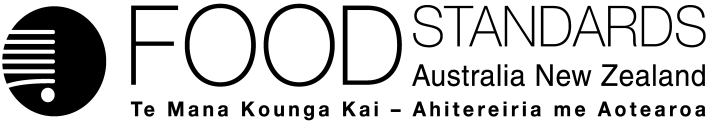 Supporting document 12013 survey of the trans fatty acid content of Australian and New Zealand foodsA survey conducted under the Implementation Subcommittee for Food Regulation Coordinated Food Survey Plan with participation from New South Wales, Western Australia, Victoria, South Australia, Queensland, Tasmania and New Zealand.Executive summaryIn December 2011 ministers responsible for food regulation asked Food Standards Australia New Zealand (FSANZ) to respond to a number of recommendations arising from an independent review of food labelling. One of those recommendations was that the mandatory declaration of all trans fatty acids (TFAs) above an agreed threshold be introduced in the nutrition information panel if manufactured TFAs have not been phased out of the food supply by January 2013. This survey was undertaken to inform FSANZ’s response to the recommendation on TFAs.TFAs occur naturally in meat and milk from ruminant animals (e.g. cattle) and through manufacturing processes such as hydrogenation. Hydrogenation has been widely used since the early 1900’s to produce fat blends for margarine, shortening and deep frying. TFAs can also be formed in food through other manufacturing processes including deodorisation of oils to remove aromatic impurities, and heating of oils at excessive temperatures.It is clear that TFAs raise the amount of low-density lipoprotein (LDL) cholesterol in our blood, and lower the amount of high-density lipoprotein (HDL) cholesterol. Both these changes increase the risk of coronary heart disease.The World Health Organization (WHO) recommends that no more than 1 per cent of our daily energy intake (kilojoules) should come from TFAs. In 2007 and 2009, Food Standards Australia New Zealand (FSANZ) conducted formal scientific reviews of dietary trans fatty acid (TFA) intake by Australian and New Zealand consumers. These reviews concluded that the contributions of TFAs to energy intake for Australian and New Zealander consumers were below the goal of 1% of energy intake proposed by the WHO, and were comparable to or lower than intake estimates from some other countries. This survey aimed to establish current levels of TFAs in a range of processed and takeaway foods available in Australia and New Zealand. A total of 500 samples from 39 different product categories were collected from New South Wales, Western Australia, New Zealand, South Australia, Tasmania, Queensland and Victoria, over a two week period in October 2013. Samples were selected to include different quality products and a range of prices, from lower priced private label products to more expensive products. The range of product categories tested included takeaway foods, fats and oils, snack foods, meat products, and bakery products. Analytical measurements were conducted by three separate laboratories using validated methods for measuring TFAs in foods. The sampling plan attempted to reflect food products and categories sampled in 2008‒09 so a direct comparison of TFA levels could be made where possible. However, some modifications to the 2008‒09 sampling plan were made based on previous results, to remove foods that contributed only a low amount of total fat to the diet, and to reduce unnecessary duplication of samples. Some foods were also added to the sampling plan where the 2013 FSANZ industry survey or international studies identified that these foods were high in total fat and TFAs.TFAs were detected in 36 of the 39 product categories analysed. The highest median concentrations of TFAs were found in edible oil spreads, vegetable oils, croissants, custard baked goods, and prepared pastry. TFAs were not detected in pikelets/pancakes, snack bars and toasted style muesli. While TFAs were detected in most product categories, the median concentrations in Australian and New Zealand foods were generally low. Excluding samples likely to contain ruminant TFA, approximately 86% of the samples had TFA concentrations below 2 g/100 g fat, the limit adopted for manufactured TFAs in Danish legislation in 2003. Median TFA concentrations were generally consistent with those observed in the 2008-09 survey, with no clear trend toward an increase or a decrease in median TFA concentrations found in Australian or New Zealand foods. Statistically significant (p<0.01) increases in TFA concentration were observed in only one product category—chicken nuggets/products (median concentrations of TFAs in chicken nuggets/products were 0.1 and 0.2 g/100 g food in the 2008‒09 and 2013 surveys, respectively). This product category was widened slightly to include other chicken products in the current survey, which may have contributed to this result. No significant changes in TFA concentrations were observed in other product categories. On the basis that the analytical results did not show an increase in TFA concentrations in Australian or New Zealand foods, it is anticipated that the dietary intake of TFAs remains low, and below the WHO recommended level of 1% dietary energy in both Australia and New Zealand.  On 9 May 2014, the summary results of the 2011‒12 National Nutrition and Physical Activity Survey (NNPAS) component of the Australian Health Survey were released. These included new estimates of TFA and energy intake and were based on up-to-date food consumption data and the TFA concentration data available to FSANZ in 2009. The NNPAS results show that TFA intake remains low, with the mean intake of all Australians 2 years and above (1.4 g/day) representing 0.6% of dietary energy. The dairy and meat food groups, together with butters and dairy blends, contributed more than half of the intake, which shows ruminant TFAs continue to be the major source of TFAs in the Australian diet. The updated food consumption data indicate that the mean TFA intake of Australian consumers remains below the WHO recommendation of less than 1% of dietary energy. Updated consumption data for New Zealand are not yet available for dietary exposure modelling purposes. The NNPAS results support the conclusion that TFA intakes are likely to be low based on the concentrations of TFAs found in food. The survey results should be considered with the 2013 FSANZ industry survey on the use of TFAs in the New Zealand and Australian food supply, and the 2014 FSANZ systematic and narrative reviews of the health effects of TFAs.Table of ContentsExecutive summary	i1	Issue	12	Purpose of the analytical survey	13	Justification for the survey	14	A note on definitions	15	Previous FSANZ surveys	25.1	Review Report - Trans fatty acids in the New Zealand and Australian food supply (FSANZ 2007)	25.2	Review report- Trans fatty acids in the New Zealand and Australia food supply (FSANZ 2009)	36	Methodology	46.1	Sample collection	46.2	Method of Analysis	76.3	Statistical analyses	77	Analytical results	88 	Comparison of TFA concentrations with those from previous surveys	108.1	Change in TFA concentrations in selected product categories from 2008/09 to 2013	108.2	Change in total TFA concentrations for selected food products from 2008/09 to 2013	148.3	Comparison of TFA concentrations in selected product categories with pre-2008/09 levels	169	Comparison to the Danish maximum level of TFAs	1810	Saturated fatty acids	1911	Considerations relevant to the need for an updated estimated dietary intake assessment	2412	Uncertainty	2413	Conclusions	2514	References	26Appendix 1 Chemistry and occurrence of fatty acids in foods	27Appendix 2 Inter-laboratory results	31Appendix 3 Individual analytical results	34Appendix 4 Summary of total TFA concentrations in 2005-07, 2008/09 and 2013 surveys	47Appendix 5 Comparison of TFA concentrations in Australian and New Zealand foods with other published food surveys	501	IssueThis analytical survey of trans fatty acids (TFAs) in Australian and New Zealand foods arose as a result of a recommendation from the 2011 Review of Food Labelling Law and Policy. The review called for ‘mandatory declaration of all TFAs above an agreed threshold be introduced in the nutrition information panel if manufactured TFAs have not been phased out of the food supply by January 2013’. The Legislative and Governance Forum on Food Regulation (the Forum) noted the recommendation and referred the matter to FSANZ for technical evaluation and advice. 2	Purpose of the analytical surveyThe aim of this survey was to determine current concentrations of TFAs in a range of processed and takeaway foods available in Australia and New Zealand. It also provided the opportunity to assess the levels of the full range of fatty acids, including saturated fatty acids (SFAs), in the surveyed foods.The survey was a follow up to previous Implementation Subcommittee for Food Regulation  coordinated surveys on TFAs. 3	Justification for the surveyTFAs can be found naturally in meat and milk from certain animals and as a product of fats and oils altered by industrial processes, such as hydrogenation. Hydrogenation has been widely used to solidify liquid vegetable oils to make products such as margarines and shortenings and involves adding hydrogen to the oils.TFAs are known to raise total blood cholesterol and increase the proportion of low density lipoproteins. Blood cholesterol level is a risk factor for coronary heart disease. This led to previous survey activities conducted in 2005 and 2007, and 2008‒09 to assess the levels of TFAs in foods and the safety of estimated intake. The results of this survey should be considered together with the 2013 FSANZ industry survey on the use of TFAs in the New Zealand and Australian food supply, and the 2014 FSANZ systematic and narrative reviews of the health effects of TFAs. 4	A note on definitionsThroughout this report trans fatty acids are abbreviated as ‘TFAs’. This term is equivalent to the term ‘trans fat’ commonly used in the popular press and other documents.‘Ruminant TFAs’ refers to those TFAs that are likely come from the use of ingredients such as beef, lamb and dairy foods, or other naturally occurring non-ruminant TFAs (e.g. in poultry). ‘Manufactured TFAs’ refers to TFAs likely to come from the use of oils and fats that have been hydrogenated or deodorised or otherwise contain TFAs resulting from food processing. ‘Total TFAs’ refers to the sum of ruminant plus manufactured TFAs. The range of individual TFAs is the same in ruminant and manufactured TFAs sources, but the proportions of these individual acids differ. Unless the term manufactured or ruminant TFAs is specified, it should be assumed that the use of TFAs or TFA in the report refers to total TFAs. ‘SFAs’ in this report refers to all fatty acids that are saturated, that is, those that contain no double bonds between adjacent carbon atoms.The occurrence, chemistry and nomenclature of fatty acids are explained in further detail in Appendix 1. 5	Previous FSANZ surveys5.1	Review Report—Trans fatty acids in the New Zealand and Australian food supply (FSANZ 2007)In 2007, FSANZ reviewed the concentrations and dietary intake of TFAs in the New Zealand and Australian food supply. The analytical data were derived from five sources: analytical data generated by the NSW Food Authority in a 2005 study of over 250 samples of 50 different food typesFSANZ data generated in analytical surveys of nutrients in Australian foods conducted since 2001, for approximately 65 samples of around 50 different foodsdata from the South Australian Department of Health for hot potato chips from two fast food chains (16 samples in total)for New Zealand foods, analytical data generated in 2006 by the Institute of Environmental Science and Research Ltd (ESR) for 47 samples across ten food categoriesdata generated by New Zealand’s Crop and Food Research since 2002 for approximately 190 samples of around 60 different food types.The NSW Food Authority study was the most comprehensive of the data sets available.Generally, five single samples were analysed for each type of food (e.g. five types of potatocrisps). Samples surveyed were collected in Sydney and included not only major staple foods such as breads, milk, eggs, fish and meats, but also a considerable number of foods that were considered likely to contain significant levels of TFA (e.g. deep fried foods, pastry products).The FSANZ data were primarily collected in Melbourne. Categories of foods analysed included edible oil spreads, hot potato chips from fast food outlets, potato crisps, eggs, bread, some cakes, peanut butter, soup mixes, some dairy foods (milk, butter, dairy blend, some cheeses and yoghurts), fresh fish, pastry, tofu and chicken. Most samples represented a composite sample of between five and ten purchases. The South Australian Department of Health study was a pilot study of TFA levels in chicken nuggets and hot potato fries from two fast food chains (eight individual samples of each food type).New Zealand data available to FSANZ were generated from a somewhat narrower range of foods and focused largely on those food groups expected to be significant contributors to TFA intakes (spreads, ruminant foods, fried foods and baked goods likely to contain hydrogenated fats). Most of the samples analysed were New Zealand manufactured foods.Key findings from the FSANZ 2007 review were that:  TFA are not restricted to foods containing significant proportions of industrially produced oils and fats, or where the fat source is of ruminant origin. Both the NSW and FSANZ data showed that TFA can occur in unprocessed foods such as chicken, fish and eggs, and in low fat foods such as pastas, buns and breads. However, TFA levels in those foods tended to be lower, both on a fat basis and a mass basis, than in those foods generally considered to be sources of TFA.Foods containing ruminant fat, including milk, yoghurt, cream and ice cream contained TFAs at mean concentrations of around 2 g/100 g fat. Higher levels were found in Australian butter (5 g/100 g fat) and some cheeses (up to approximately 5 g/100 g fat in cottage cheese). Beef and lamb also contained TFAs at mean concentrations of between 1.4 and 2.5 g/100 g fat. Other products more likely to contain industrially produced TFAs included edible oil spreads and oils used for deep frying, which contained mean TFA concentrations of   approximately 3 g/100 g fat. Fried foods including hot potato chips and fries generally had mean TFA concentrations ranging from approximately 2 to 6 g/100 g fat. Pizza and fish (fresh and canned) contained TFA at mean concentrations of approximately 2.5g/100 g fat. Dietary exposure assessment showed that for Australians, the percent contributions from ruminant, manufactured and mixed sources of TFAs were 60%, 24%, and 16% respectively. Between 8‒24% of TFA intake was estimated to come from takeaway foods and between 46‒84% of TFA intake was estimated to come from foods with a food label. The contributions of TFAs to energy intakes of Australians and New Zealanders were 0.6% and 0.7% of total energy intake, respectively and therefore below the goal of no more than 1% proposed by the WHO. These estimates were comparable to, or lower than, reported TFA contribution to total energy intake estimates from other countries.5.2	Review report—Trans fatty acids in the New Zealand and Australia food supply (FSANZ 2009)A follow up to the 2007 review report was prepared by FSANZ in 2009. This review drew on analytical data from the 2008‒09 survey conducted under the coordinated food survey plan (CFSP) of the (then) Implementation Sub Committee of the Food Regulation Standing Committee (FRSC) with participation from food regulatory jurisdictions NSW, SA, WA and New Zealand. The survey was managed by the NSW FA. The analytical survey examined 456 samples of takeaway and processed foods collected from a range of supermarkets and takeaway shops in NSW, SA, WA and New Zealand. Samples were analysed for total fat, SFA, polyunsaturated fatty acids (PUFA), monounsaturated fatty acids (MUFA) and TFA concentrations. The range of food categories tested in the survey included takeaway foods, fats and oils, snack foods, meat products, and bakery products.The results of the survey showed that TFA concentrations in Australian and New Zealand foods were generally low. Twenty-eight percent of samples did not contain detectable levels of TFA, 40% contained levels below 2 g TFA/100 g of fat, and 32% contained more than 2 g TFA/100 g fat. Many of this latter group of foods were those that contained both ruminant and manufactured TFA, such as meat pies and pizzas.The key findings from the 2009 FSANZ assessment of intakes of TFAs and SFAs were: Mean TFA intake from both ruminant and manufactured sources was estimated to be 0.5–0.6% of total dietary energy, with more than 90% of Australians and more than 85% of New Zealanders having TFA intakes below 1% of energy. This represented a decrease of approximately 0.1% from the previous 2007 review. A much higher proportion, around 90–95% of Australian and 97% of New Zealander consumers exceeded the National Health and Medical Research Council (NHMRC) Acceptable Macronutrient Distribution Range (AMDR) for TFA plus SFA intake as a percentage of energy. Mean TFA plus SFA intake was 1.4–1.6 times the upper end of the range for this guideline value (8–10% of energy). Progress in voluntary initiatives in Australia to reduce TFAs in the food supply was also noted in the 2009 review: The majority of respondents had plans in place to manage TFA levels in their products.Several companies reported that no further reductions in TFA levels were possible. Companies have implemented a range of activities to reduce TFA levels, including replacement of high TFA oils with new oil blends with very low manufactured TFA levels.Several manufacturers have reduced TFAs to minimum levels (e.g. less than 0.5 g/100 g food).6	Methodology6.1	Sample collectionFor this survey, a total of 500 samples of takeaway and processed foods were collected from independent retailers, supermarkets and takeaway shops in NSW, Western Australia (WA), New Zealand, South Australia (SA), Tasmania, Queensland and Victoria, over a two week period in October 2013 (refer to Table 1). Samples (200 g edible portion, or 200 mL volume) were selected to include different quality products and different prices in each product category, from lower priced private label products to more expensive products. Samples were packaged and sent to the laboratory in a way that avoided leakage or cross contamination between samples. Foods requiring refrigeration (e.g. takeaway) were maintained in a chilled state during storage, packaging and transportation.The sampling plan attempted to reflect food products and categories sampled in 2008‒09 to facilitate a direct comparison of TFA levels where possible. However, some modifications to the 2008‒09 sampling plan were made based on previous results to remove foods that contributed only a low amount of total fat to the diet, and to reduce unnecessary duplication of samples. Some foods were also added to the sampling plan where the 2013 FSANZ industry survey or international studies identified that these foods were high in total fat and TFAs. For instance, some product categories from the 2008‒09 survey were removed from sampling in the 2013 survey due to their overall low levels of fat; as these would also have contained low levels of TFAs. These foods included corn cakes, dry instant soup, and gravy mixes. Other categories, for example dumplings, were removed because they largely consisted of similar ingredients to another category of foods and were not as widely consumed in the population. Some product categories were also widened to capture a greater array of the products available on the market today. These product category changes included chicken nuggets to chicken products, sweet and sour pork to restaurant style takeaway dishes, potato crisps to potato crisps and corn chips, blended edible oil to vegetable oils, custard Danish to custard based products, pikelets to pikelets/pancakes, and muffins to sweet muffins and banana bread.The range of product categories sampled and analysed included: Takeaway foods – chicken products, crumbed/battered fish fillets, falafels, fried noodle and restaurant style takeaway dishes, hot chips/potato products, pizza and spring rolls.Snack Foods – extruded snacks, popcorn and potato crisps & corn chips.Fats and oils – vegetable oils, edible oils spreads and oil based dressings. Meat and meat products – meat pies and sausage rolls.Bread and bakery products – croissant, custard baked goods, donuts, various sweet and savoury style biscuits, shelf stable cakes, sweet muffins and banana bread, pikelets/pancakes, scones and prepared pastry.Others – desserts, toasted style muesli cereal, snack bars, dry mix pasta, sauces, nut based spreads, confectionery and dips.Table 1	Number of food products sampled across different categories() values in parentheses are the number of samples obtained from New Zealand6.2	Method of analysisAnalytical measurements were conducted by the National Measurement Institute (NMI), NSW Forensic Analytical and Science Services and Chem Centre. Analysis of fatty acids from food samples generally involved three steps: extraction of lipids, conversion of the extracted lipids to fatty acid methyl esters (FAME) and analysis of the FAME using gas-liquid chromatography (GC) coupled with flame ionisation detection (FID). Quantification and identification of the individual FAME was achieved by the use of external standards.  The Limits of Reporting (LOR) for each method were: 0.1 g/100 g total fat and 0.1% FAME (NMI)0.1 g/100 g total fat and 0.1% FAME (Chem Centre)0.1 g/100 g total fat and 0.05% FAME (NSW Forensic Analytical and Science Services).To demonstrate the reproducibility of the methods, inter-laboratory analyses were performed on ten different samples (refer to Appendix 2, Table A2.1). Relative percent difference (RPD) values for total fat, MUFAs, PUFAs, SFAs and TFAs were considered acceptable to achieve the objectives of the study. RPDs were generally higher for TFAs than total fat, MUFAs, PUFAs and SFAs, which reflects the lower absolute levels of TFAs in food samples, and results in exaggerated differences when expressed as a percentage. In absolute terms, the concentrations of TFAs measured by the three laboratories were generally comparable (refer to Appendix 2, Figure A2.1). The main advantage of GC-FID compared to other techniques, is that it has been well validated and allows the simultaneous analysis of the overall fatty acid composition, i.e. TFAs, SFAs, MUFAs and PUFAs. A limitation of this analytical technique is that due to the large number of different fatty acids in the analysed materials, some isomers will be expected to co-elute. A complete determination and identification of TFAs can only be achieved by a combination of different chromatographic methods such as silver ion chromatography, or mass spectrometry coupled to GC. It should also be recognised that current techniques cannot reliably distinguish between naturally occurring TFAs in ruminant products from those originating from partial hydrogenation of fats and oils (EFSA 2004). That is, the analytical techniques do not provide information on the source of the TFAs in the food, or whether it has ruminant or manufactured origins. Naturally occurring TFAs are referred to as ‘ruminant TFAs’ in this assessment although small amounts of TFAs may be present in other unprocessed foods, such as poultry meat. Manufactured TFAs can occur in foods from the addition of oils to mixed foods, for example the addition of baking shortenings to pastries, cakes and biscuits, or from frying media for fried foods such as potato chips.6.3	Statistical analysesMedian and mean concentrations of TFAs in different product categories for the 2008‒09 and 2013 surveys were compared using the Student’s T-test, following tests for normality and equality of variances. In cases where data from one of the distributions were not normally distributed, the Mann-Whitney test was used. Statistical data were supplemented by using graphical displays (side by side Box-and-Whisker plots) to facilitate comparison between the 2008/09 survey and 2013 results. 7	Analytical resultsMedian concentrations of total fat, SFAs, MUFAs, PUFAs and TFAs for the 39 product categories (n = 8 - 21) analysed are shown in Table 2. Key findings included: TFAs were detected in 36 of the 39 product categories analysed: The highest median concentrations of TFAs were found in edible oil spreads (0.65 g/100 g food), vegetable oils (0.71 g/100 g food), croissants (1.02 g/100 g food), custard baked goods (0.58 g/100 g food) and prepared pastry (0.96 g/100 g food). Median concentrations of TFAs in other product categories were less than 0.6 g/100 g food. TFAs were not detected in pikelets/pancakes, snack bars or toasted style muesli.It should be noted that these results do not distinguish between ruminant and manufactured TFAs. SFAs were detected in all foods analysed at markedly higher concentrations than TFAs:The highest median concentrations of SFAs were found in popcorn (11.1 g/100 g food), edible oil spreads (15.7 g/100 g food), vegetable oils (14.5 g/100 g food), chocolate chip biscuits (13.0 g/100 g food), chocolate coated and chocolate filled biscuits (13.8 g/100 g food), cream biscuits (13.2 g/100 g food), croissant (15.6 g/100 g food), prepared pastry (10.8 g/100 g food), potato crisps and corn chips (10 g/100 g food) and confectionery (19.0 g/100 g food). In all other product categories analysed, median SFA concentrations were less than 10 g/100 g of food. Median concentrations for MUFAs and PUFAs were highest in fats and oils, which comprised edible oil spreads, oil based dressings and vegetable oils.MUFA concentrations were also above 10 g/100 g in nut-based spreads and potato crisps and corn chips. All other product categories had median MUFA and PUFA concentrations of less than 10 g/100 g. Individual results for each product are shown in Appendix 3. Table 2	Median concentrations of total fat, SFA, MUFA, PUFA, and TFA for analysed product categories expressed in g/100 g food8 	Comparison of TFA concentrations with previous surveys8.1	Change in TFA concentrations in selected product categories from 2008‒09 to 2013 To establish whether there has been a measurable change in TFA concentrations in comparable product categories from 2008‒09 (refer to Section 5.2) to 2013 in Australia and New Zealand, TFA concentrations from the two analytical surveys were compared in 
side-by-side Box-and-Whisker plots (refer to Figures 1–3). Inspection of the plots shows that median values were broadly similar for the two surveys across the analysed product categories. This conclusion was supported by statistical analyses of the data which showed that there were no significant (i.e. p<0.01) differences between the product categories with the exception of chicken nuggets. The key results are summarised below: Slight, but non-significant (p>0.01) decreases in median TFA values were observed for 10 product categories including: pizza, vegetable oils, meat pies, sausage rolls, cream biscuits, custard baked goods, donut, prepared pastry, shelf stable cakes and dry mix pasta.Slight increases in TFA median concentrations were observed for 15 product categories including: chicken nuggets/products, crumbed/battered fish fillets, falafel, restaurant style takeaway dishes, spring rolls, extruded snacks, popcorn, potato crisps and corn chips, edible oil spreads, oil based dressings, chocolate biscuits, croissant, savoury biscuits, sweet muffins and banana bread and nut based spreads. The increases were statistically significant (p<0.01) for only one product category - chicken nuggets/products. However this increase was small in absolute terms, from 0.1 g/100 g food in 2008‒09 to 0.2 g/100 g food in 2013. This product category was widened slightly to include other chicken products in the current survey which may have contributed to this result.For the remaining six products there was no difference in median values across the surveys with no statistically significant change observed (p>0.01).Median concentrations of TFAs in selected product categories for 2008‒09 and 2013 are also tabulated in Appendix 4. .Figure 1	Box-and-Whisker plots showing medians, and 5th and 95th percentiles for TFA concentrations in analysed product categories from the 2008‒09 and 2013 surveys. The lines in the middle of the boxes denote the median values, and the upper and lower boundaries of the boxes show the 5th and 95th percentiles, respectively. The whiskers extend to both the maximum and minimum values.Figure 2	Box-and-Whisker plots showing medians and 5th and 95th percentiles for TFA concentrations in analysed product categories from the 2008‒09 and 2013 surveys. The lines in the middle of the boxes denote the median values, and the upper and lower boundaries of the boxes show the 5th and 95th percentiles, respectively. The whiskers extend to both the maximum and minimum values.Figure 3	Box-and-Whisker plots showing medians and 5th and 95th percentiles for TFA concentrations in analysed product categories from the 2008‒09 and 2013 surveys. The lines in the middle of the boxes denote the median values, and the upper and lower boundaries of the boxes show the 5th and 95th percentiles, respectively. The whiskers extend to both the maximum and minimum values.* Denotes significantly different from 2008‒09 value.8.2	Change in total TFA concentrations for selected food products from 2008‒09 to 2013 A total of 51 products of the same brand were tested in the 2008‒09 analytical survey and the current survey. The concentrations of TFAs in these products and the change in TFA concentration expressed in g/100 g foods, and as a percentage of 2008/09 levels, are shown in Table 3. These were generally individual samples, except where indicated. The key findings can be summarised as:TFA concentrations were at least 0.1 g/100 g lower than 2008‒09 concentrations in 18 of the 51 products in the current survey.No change was observed for a further 14 products (defined as a change of less than or equal to 0.1 g/100 g food).The remaining 19 products showed an increase in TFA concentrations of greater than 0.1 g/100 g from the 2008‒09 survey. The magnitude of the increases for all products was small however, amounting to a maximum of 0.4 g /100 g food for an edible oil spread product.The pattern of changes, which shows slight decreases in TFA concentrations in some products and an increase in TFA concentrations in others, is consistent with the previous results for analysed product categories (e.g. meat pies, chicken nuggets/products). It should be noted that a number of the products in Table 3 (e.g. meat pies, sausage rolls, pizza, prepared pastry) may contain significant proportions of ruminant TFAs, which cannot be reduced by improved manufacturing processes. Equally TFAs from manufacturing processes, such as hardened fats in pastry making may contribute to the total TFA content of these products. The source of the TFAs has not been assessed as a part of this study. Overall, the results show no clear trend to suggest that TFA concentrations have changed markedly from 2008‒09 to 2013 across individual products of the same brand. Table 3	Change in TFA concentrations for 51 products tested in both the 2008‒09 and 2013 surveys * More than one product of the same brand sampled and analysed. The mean value is shown.& Total difference in fat is shown because this change will impact on the TFA concentration in the food.LOR has been assumed to be 0 for the purpose of this comparison.a)-h) represents where more than one product in each product category were sampled in the 2008-09 and 2013 surveys. 8.3	Comparison of TFA concentrations in selected product categories with pre-2008‒09 levelsFSANZ also reviewed the concentrations of TFAs in the New Zealand and Australian food supply in 2007. Analytical data were derived from laboratory analyses carried out by the NSW Food Authority in 2005, SA Health in 2006 and by FSANZ between 2001 and 2006. For New Zealand, data were used from laboratory analyses conducted by ESR in 2006 and Crop and Food Research from 2002. Key findings of the 2007 report were described in Section 5.1. To help compare the 2013 survey with pre-2008‒09 levels, the median concentrations from the current survey, the 2008‒09 survey, and the 2005–2007 survey are plotted together for the nineteen comparable product categories in Figure 4. A qualitative comparison of the median TFA concentrations from 2013 survey data to the 2005–2007 data indicates that: Median TFA concentrations are lower in eight of the 19 food products (chicken nuggets/products, hot chips/potato products, pizza, potato crisps and corn chips, sausage rolls, cream biscuits, prepared pastry, and shelf stable cakes).Median TFA concentrations are greater in seven of the 19 food products (extruded snacks, edible oil spreads, oil based dressings, chocolate biscuits, croissant, custard baked goods, and donut).Median TFA concentrations were comparable in the remaining four products (crumbed/battered fish fillets, meat pies, savoury biscuits, and snack bars).These findings are generally consistent with conclusions made in the 2008‒09 survey report which did not identify a clear trend in changes of TFA concentrations from 2008‒09 to 
2005–2007. The key conclusions in the 2008‒09 analytical survey report when compared with the 2005–2007 survey were: Eight of the 19 food products (chicken nuggets, deep fried fish fillets, hot chips, potato crisps, sausage rolls, cream filled biscuits, savoury biscuits and shelf stable cakes) showed a reduction in the median TFA content.Three products (pizza, oil based dressings and muesli bars) remained similar.Eight food products (extruded snacks, edible oil spreads, meat pies, chocolate biscuits, croissants, custard Danish, donut and prepared pastries) showed an increase in the median TFA value.A comparison of TFA concentrations in Australian and New Zealand foods with other published domestic and international surveys is also shown in Appendix 5.  Figure 4	Median concentrations of TFA measured in 19 product categories in the 2005-2007, 2008/09 and 2013 surveys.9	Comparison to the Danish maximum level of TFAsIn June 2003, Denmark implemented a maximum level on the content of industrially produced TFAs in processed foods. Under this legislation the content of TFAs in oils, fats and food products can’t exceed 2 grams per 100 grams of oil or fat. The maximum level applies only to industrially produced TFA and not to the naturally occurring TFA’s found in meat and milk from certain animals (Danish Veterinary and Food Administration 2014). A comparison of the results for the 500 products sampled as a part of this survey with the Danish maximum level showed that TFA concentrations were below 2 g/100 g fat in approximately 74% of products (refer to Figure 5). A total of 127 products contained TFAs at concentrations of greater than 2 g/100 g fat. However, this group included products that are expected to contain both manufactured and naturally occurring TFAs (refer to Table 4). Figure 5	Proportion of samples containing greater than 2% (2 g/100 g fat) TFAs; less than or equal to 2% TFAs of total fat; or non-detectable concentrations of TFATo help compare the results with the previous 2008‒09 survey, food products that may contain considerable proportions of ruminant TFA, including pizza, meat pies, sausage rolls, croissants, desserts and custard baked goods were excluded from the analysis. When these products were omitted, the percentage of products with TFA concentrations less than or equal to 2 g/100 g fat is approximately 86%. This is comparable to the 2008‒09 NSW analytical survey which found that more than 82% of the samples surveyed had TFA levels less than or equal to 2% fat (NSW FA 2009). It is noted that this estimation is made on the assumption that these product categories may contain a significant proportion of ruminant TFA, and that the analytical method cannot distinguish between naturally occurring and manufactured TFAs. The approach is consistent with the 2008-09 methodology which excluded these product categories on the basis that they are likely to contain ruminant TFAs in ingredients including meat, cheese and milk. An analysis of the ingredient labels was not carried out, because this information was not available for all samples within the omitted product categories. Table 4	Number of individual samples containing TFAs at concentrations exceeding 2 g/100 g of oil or fat() values in parentheses represent total number of products tested in that product category10	Saturated fatty acidsOne strategy to reduce manufactured TFA concentrations in foods that could be used by food manufacturers would be to replace fats and oils high in TFAs with vegetable fats that are high in SFAs. As SFA intakes in Australia and New Zealand are already higher than recommended, this would not be desirable.In the current survey, SFAs were detected in all product categories analysed. The highest median concentrations of SFAs were found in popcorn (11.1 g/100 g food), edible oil spreads (15.7 g/100 g food), vegetable oils (14.5 g/100 g food), choc chip biscuits (13.0 g/100 g food), chocolate coated and chocolate filled biscuits (13.8 g/100 g food), cream biscuits (13.2 g/100 g food), croissant (15.6 g/100 g food), prepared pastry (10.8 g/100 g food), potato crisps and corn chips (10 g/100 g food) and confectionery (19.0 g/100 g food). The 2013 median SFA concentrations are compared to the median SFA concentrations from 2008‒09 in Box-and-Whisker plots (Figures 6, 7, 8). Overall, the data indicate that the median SFA concentrations are similar between the two surveys and do not suggest that there has been an increase in SFA concentrations in the analysed product categories between 2008‒09 and 2013. This result is generally consistent with the FSANZ 2009 review that assessed whether any changes to industry practices aimed at reducing manufactured TFA intake, have led to an increased SFA intake. The review which analysed SFA dietary intakes for Australians pre and post-2007, found that SFA intake had remained largely constant at 30–32 g day for 2–16 year olds and 29 g/day for those aged 17 years and above. This indicated that any reformulation that may have occurred to reduce TFA levels had not led to significant changes in SFA intake. Figure 6	Box-and-Whisker plots showing medians, and 5th and 95th percentiles for SFA concentrations in analysed product categories from the 2008‒09 and 2013 survey. The lines in the middle of the boxes denote the median values, and the upper and lower boundaries of the boxes show the 5th and 95th percentiles, respectively. The whiskers extend to both the maximum and minimum values.Figure 7	Box-and-Whisker plots showing median, and 5th and 95th percentiles for SFA concentrations in analysed product categories from the 2008‒09 and 2013 survey. The lines in the middle of the boxes denote the median values, and the upper and lower boundaries of the boxes show the 5th and 95th percentiles, respectively. The whiskers extend to both the maximum and minimum values.Figure 8	Box-and-Whisker plots showing median, 5th and 95th percentiles for SFA concentrations in analysed product categories from the 2008‒09 and 2013 survey. The lines in the middle of the boxes denote the median values, and the upper and lower boundaries of the boxes show the 5th and 95th percentiles, respectively. The whiskers extend to both the maximum and minimum values. 11	Considerations relevant to the need for an updated estimated dietary intake assessment Mean TFA intake from both ruminant and manufactured sources in the FSANZ 2009 review was estimated to be 0.5-0.6% of dietary energy, with more than 90% of Australians and more than 85% of New Zealanders having TFA intakes below 1% of dietary energy. These figures indicated that Australia and New Zealand continue to meet the WHO population goal for TFA intake. The 2013 survey results indicate that median TFA concentrations were generally similar across the analysed product categories, with some products showing slight decreases in median values and others showing slight increases. Statistically significant increases in median TFA concentrations were observed only for one product category, chicken nuggets/products. This product category was not identified in the FSANZ 2009 review as a major contributor to dietary TFA intake. Similarly, chicken nuggets/products were not identified as contributing disproportionately to TFA dietary intake in high consumers in Australia or New Zealand in 2009. As the analytical results did not show a change in TFA concentrations in Australia or New Zealand, revised dietary exposure modelling using the available nutrition surveys was not conducted. On 9 May 2014, the summary results of the 2011–12 National Nutrition and Physical Activity Survey (NNPAS) component of the Australian Health Survey were released. These included new estimates of TFA and energy intake and were based on up to date food consumption data and the TFA concentration data available to FSANZ in 2009. The NNPAS results show that TFA intake remains low and below the WHO recommendation, with the mean intake of all Australians 2 years and above estimated to be1.4 g/day, representing 0.6% of dietary energy. In the 2011–12 NNPAS, the dairy and meat food groups, together with butters and dairy blends, contributed more than half the total TFA intake, showing that ruminant TFAs continue to be the major source of TFA in the Australian diet. This estimate is based on an analysis of food groups that differs from the analysis undertaken in the FSANZ 2009 survey (60-75% of TFAs came from ruminant TFAs) and therefore the two estimates are not directly comparable. The most recent national nutrition survey for New Zealand adults, the 2008‒09 Adult Nutrition Survey, also found continuing high intakes of SFAs. The mean contribution of SFAs to daily energy intake was 13.1% for both males and females aged 15 years and above (University of Otago & Ministry of Health 2011). TFA intakes were not determined.12	UncertaintyThere are a number of sources of uncertainty in the analytical data used in this assessment: The analytical techniques used in this survey did not distinguish between the sources of the TFAs in a food; and therefore total TFA concentrations for all samples takes into account both the naturally occurring and manufactured sources of TFAs that may occur in foods analysed. Foods are likely to vary in TFA levels and the samples selected may not have been fully representative of this variation. A limited range of foods has been analysed and therefore it is possible that foods high in TFAs may be over- or under-represented. In addition, samples collected were not necessarily the same brands as those sampled in 2008‒09, so apparent variation over time may simply reflect brand differences. Laboratories may not have identified and measured all TFAs that were present in foods. In addition, as testing methodology has improved over time, more TFAs were quantified in the more recent surveys such that some differences may result from improved analytical methodology. This is particularly relevant for TFAs because concentrations in food were generally low. The studies specifically designed to examine manufactured TFA concentrations did not cook samples before analysis so any effect of cooking on TFA levels has not been taken into account. However this will not be a significant factor for those foods highest in TFAs (e.g. biscuits, pastries) which were mostly purchased ready to eat.Although the same areas of uncertainty apply to the estimated SFA levels, this uncertainty as a proportion of the total estimated SFA intake is likely to be much lower than it is for TFAs. This is because SFAs are present in much higher concentrations in foods and levels are easier to measure.The three surveys were snapshots of the TFA levels in food at the time of sampling and do not necessarily represent a relationship between time and concentration.13	ConclusionsThe current analytical survey investigated TFA concentrations in a total of 500 samples from 39 different product categories that were collected from NSW, WA, New Zealand, SA, Tasmania, Queensland and Victoria, over a two week period in October 2013. The range of product categories tested in the survey included takeaway foods, fats and oils, snack foods, meat products, and bakery products. TFAs were detected in 36 of the 39 product categories analysed. The highest median concentrations of TFAs were found in edible oil spreads, vegetable oils, croissants, custard baked goods, and prepared pastry. TFAs were not detected in pikelets/pancakes, snack bars and toasted style muesli. While TFAs were detected in most product categories, the median concentrations in Australian and New Zealand foods were generally low. Excluding samples likely to contain ruminant TFA, approximately 86% of the samples had TFA concentrations below 2 g/100 g fat, the limit adopted for manufactured TFAs in Danish legislation in 2003. Median TFA concentrations were generally consistent with those observed in the 2008-09 survey, with no clear trend toward an increase or a decrease in median TFA concentrations found in Australian or New Zealand foods. Statistically significant (p<0.01) increases in TFA concentration were observed in only one product category—chicken nuggets/products (median concentrations of TFAs in chicken nuggets/products were 0.1 and 0.2 g/100 g food in the 2008‒09 and 2013 surveys, respectively). This product category was widened slightly to include other chicken products in the current survey, which may have contributed to this result. No significant changes in TFA concentrations were observed in other product categories. On the basis that the analytical results did not show an increase in TFA concentrations in Australian or New Zealand foods, it is anticipated that the dietary intake of TFAs remains low, and below the WHO recommended level of 1% dietary energy in both Australia and New Zealand.  On 9 May 2014, the summary results of the 2011‒12 National Nutrition and Physical Activity Survey (NNPAS) component of the Australian Health Survey were released. These included new estimates of TFA and energy intake and were based on up-to-date food consumption data and the TFA concentration data available to FSANZ in 2009. The NNPAS results show that TFA intake remains low, with the mean intake of all Australians 2 years and above (1.4 g/day) representing 0.6% of dietary energy. The dairy and meat food groups, together with butters and dairy blends, contributed more than half of the intake, which shows ruminant TFAs continue to be the major source of TFAs in the Australian diet. The updated food consumption data indicate that the mean TFA intake of Australian consumers remains below the WHO recommendation of less than 1% of dietary energy. Updated consumption data for New Zealand are not yet available for dietary exposure modelling purposes. The NNPAS results support the conclusion that TFA intakes are likely to be low based on the concentrations of TFAs found in food. The survey results should be considered with the 2013 FSANZ industry survey on the use of TFAs in the New Zealand and Australian food supply, and the 2014 FSANZ systematic and narrative reviews of the health effects of TFAs.14	ReferencesDanish Veterinary and Food Administration (2014) Courtesy translation Order on the content of trans fatty acids in oils and fats etc. Order No. 160 of 11 March 2003EFSA 2004 Opinion of the Scientific Panel on Dietetic Products, Nutrition and Allergies on a request from the Commission related to the presence of trans fatty acids in foods and the effect on human health of the consumption of trans fatty acids (Request N° EFSA-Q-2003-022) (adopted on 8 July 2004)FSAI (2008) Trans fatty acid survey of fast foods in Ireland. Food Safety Authority of Ireland. Available at: www.fsai.ie/WorkArea/DownloadAsset.aspx?id=8304McCarthy J, Barr D, Sinclair A (2008) Determination of trans fatty acid levels by FTIR in processed foods in Australia. Asia Pac. J. Clin. Nutr. 17(3), 391-396Stender S, Astrup A, Dyerberg J (2012) A trans European Union difference in the decline in trans fatty acids in popular foods: a market basket investigation. BMJ Open 2012 – 00859; 1-9 UK Department of Health (2013) Nutrient analysis of a range of processed foods with particular reference to trans fatty acids. Analytical report (revised version – macro and micro-nutrients) University of Otago and Ministry of Health (2011) A Focus on Nutrition: Key findings of the 2008/09 New Zealand Adult Nutrition Survey. Wellington: Ministry of Health. http://www.health.govt.nz/publication/focus-nutrition-key-findings-2008-09-nz-adult-nutrition-survey Accessed 19 May 2014Appendix 1 Chemistry and occurrence of fatty acids in foodsEdible oils (including oils and fats) are esters (a chemical linkage that holds an alcohol and acid group together) of fatty acids and glycerol. In food most edible oils occur as triglycerides, i.e. three fatty acids are attached to a glycerol backbone (triacylglycerols). Fatty acids contain a carboxyl group (COOH) and an aliphatic chain of carbon molecules and it is the characteristics of this carbon chain that play a major role in determining the properties of a fat. Fatty acids can be classified according to the number of double bonds. Saturated fatty acids (SFAs) have no double bonds, monounsaturated fatty acids (MUFAs) have one double bond, and polyunsaturated fatty acids (PUFAs) have two or more double bonds (refer to Figure A1.1). Commonly, the unsaturated fatty acids that occur naturally in food have double bonds in a cis configuration: the carbon chains on the two sides of the double bond bend towards each other and the hydrogen atoms on the double bond are located on the same side. 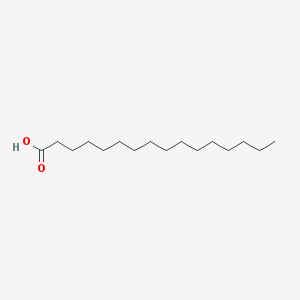 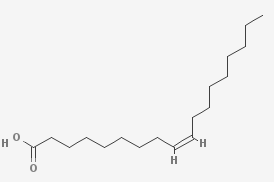 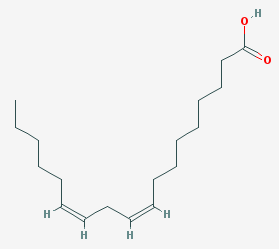 Figure A1.1: Structure of: (a) saturated fatty acid, (b) monounsaturated fatty acid, and (c) polyunsaturated fatty acid Images: from PubchemIn the rarer trans configuration, the hydrogen atoms on the double bond are opposite each other, rather than oriented in the same direction. The insertion of a cis double bond has a dramatic effect on the shape of the molecule, introducing a kink into an otherwise straight chain. However, inserting a trans double bond has very little effect on the configuration. This difference in configuration accounts for the different chemical and physical properties of trans and cis fatty acids, and may also result in a difference in the biological activity. Saturated fats such as lauric acid, myristic acid, palmitic acid and stearic acids consist of straight chains of carbon and hydrogen, and their tight packing results in high melting points. In contrast, because of the kink in fatty acids in the cis-configuration, unsaturated fatty acids are generally less tightly packed and tend to be liquids at room temperature. The melting point of trans fatty acids tend to be intermediate between that of saturated and cis fatty acids because the double bonds in trans-fatty acids are in a more linear formation that requires less space than the cis-double bond. FSANZ (2009) reviewed the use of edible oils which are solid and or semi-solid at room temperature. There is a great demand for such edible oils and to meet this need a process based on hydrogenation of unsaturated (liquid) edible oils was developed. This process allows the conversion of liquid oils into semi-solid or plastic edible oils more suitable for specific applications, such as in shortenings and margarine, and improves the oxidative stability of the oils. For further detail see the FSANZ (2009) review. Nomenclature of fatty acidsFatty acids are often referred to by their common name e.g., ‘oleic acid’. Following the Geneva (IUPAC) system of chemical nomenclature, carbon atoms of fatty acid chains are numbered consecutively starting with the carbon of the carboxyl group and continuing to the carbon in the terminal methoxy group. Their systematic name is based on the prefix describing the length of the carbon chain and if appropriate the position of any double bonds, such as ‘9-octadecenoic acid’ for oleic acid.For convenience, fatty acids are commonly referred to as based on the number of carbons and the number of double bonds in the molecule. For example, the saturated fatty acid palmitic acid is referred to as ‘C16:0’, the MUFA oleic acid as ‘18:1’, and the triple double bond PUFA linolenic acid as ‘C18:3’. In addition, the position of the double bonds can be shown after the symbol ‘Δ’ or within brackets, for example α-linolenic acid (9, 12, 15- octadecatrienoic acid) can be written as ‘18:3 Δ 9, 12, 15’ or ‘18:3 (9, 12, 15)’ The status of the double bond can be specified as cis or trans as an additional prefix to the name, as in ‘cis-9-octadecenoic acid’, or given as part of the shorthand: 18:2 (tr9, tr 12) for linolelaidic acid. The origins and occurrence of SFAs, MUFAs, PUFAs and TFAs in foods is described in further detail below. The principal reference for this information is the Food and Agricultural Organisation (FAO) (2010) report on fats and fatty acids in human nutrition. The report is available at: http://www.who.int/nutrition/topics/FFA_human_nutrition/en/. Saturated fatty acidsSFAs are typically divided into four sub-classes according to chain length; short-chain fatty acids (three to seven carbon atoms), medium-chain fatty acids (eight to thirteen carbon atoms), long-chain fatty acids (fourteen to twenty carbon atoms) and very-long chain fatty acids (21 or more carbon atoms). The common and systemic names, abbreviation and dietary sources of some important dietary SFAs are briefly summarised below: Butyric acid and caproic acid are the most important short chain fatty acids and occur in milk fats. Caprylic acid and capric acid are medium chain fatty acids that are found in milk fats. Lauric acid is found in coconut and palm kernels. Palmitic acid is the most widely occurring long-chain fatty acid and is present in most fat examined. Stearic acid is less common than palmitic acid but is also present in most vegetable and animal fats. Behenic acid and lignoceric acid are the most common very-long chain fatty acids in the diet, but are usually present at very low concentrations. Monounsaturated fatty acidsMUFAs in food are predominately found in the cis-configuration which introduces a characteristic U-shaped bend or kink in the molecule. This means that these fatty acids are less tightly packed than saturated fatty acids, generally have melting points lower than those of SFAs and exist as liquids at room temperature. As a result of the double bond, MUFAs are also more chemically reactive than SFAs.  The most common dietary MUFAs are of chain length C14 – C24; the double bond is most likely to be located at the n-9 position. Some MUFA found in the diet include: Oleic acid, the most common of the MUFA is commonly associated with small amounts of cis-vaccenic acid, the 11 cis isomer of oleic acid. Other cis MUFAs are often widely distributed in plants and animal tissues but represent only a minor component in the diet. Erucic acid occurs at significant levels in some culinary oils derived from Brassica, but these oils are generally consumed only in some parts of Asia and Europe. Nervonic acid has been reported to present as a minor constituent in many marine oils. Polyunsaturated fatty acidsPUFAs contain more than one double bond. In almost all naturally occurring PUFAs, the double bonds are in the cis configuration, separated by a methylene group, and typically positioned at the 3rd, 6th or 9th carbon atom from the terminal methyl group. The most important PUFA families in human health and nutrition are the n-6 and n-3 families since humans lack the necessary enzymes to introduce double bonds in these positions, respectively. As a result, alpha-linolenic acid, 18:3, n-3 and linoleic acid, 18:2, n-6 are essential to the diet. These compounds are necessary for humans to produce highly unsaturated fatty acids which are critical to a diverse range of functions.Some common or nutritionally important PUFAs that occur in the diet include: Linoleic acid (18:2 n-6) is reported to occur in virtually all fats and is found at high levels in vegetable oils. Arachidonic acid (20:4 n-6) is a major component of membrane phospholipids in animals – fish and lean meat have been reported to be good sources of arachidonic acid. Of the omega-3 fatty acids, alpha-linolenic acid (18:3 n-3) is found at high levels in flaxseed oil and perilla oil. It is also found in canola and soybean oils. Trans-fatty acidsA number of TFA isomers of MUFAs and PUFAs originating from both natural and manufacturing processes can be found in a range of foods. These processes include: Biohydrogenation of MUFAs and PUFAs in the rumen of ruminant animals.Partial hydrogenation of edible oils containing edible oils containing unsaturated fatty acids.Deodorisation of vegetable oils high in PUFAs which removes volatile compounds from fat that contribute to unwanted odours and tastes. Heating and frying of oils at excessive temperatures has also been reported to result in time dependent formation of TFAs.Dairy products and beef fat have been reported to contain approximately 3 to 6% TFAs, expressed as a weight percentage of total fatty acids. The main TFA isomers in the fat of dairy and meat products are isomers of the MUFA oleic acid with 11t-18:1 (vaccenic acid) the dominant isomer representing approximately 30-50% of 18:1 trans isomers in milk fat from cows and goats. TFAs in plants are reportedly relatively rare but have been found in six species of plants, including pomegranates with 70% of their fatty acids being punicic acid (9c, 11t, 13c-18:3).In addition to TFAs of ruminant origin, manufactured TFAs were introduced to the diet in the early 1900’s to produce fat blends for margarine, shortening and deep frying. This process hydrogenates —or saturates—double bonds in vegetable oils. If hydrogenation is complete, the result is a saturated fatty acid. If the oil is partially hydrogenated, the cis double bond of the unsaturated fatty acid in the original oil can migrate to a new position in the fatty acid chain (ie positional isomerization) and at the same time, some of the cis double bonds (both old and new double bonds) can be converted to the trans configuration (geometrical isomerisation). Thus, partial hydrogenation can result in the formation of a complex mixture of new cis and trans isomers of MUFAs and PUFAs dependent on the nature and amounts of catalyst, the extent of hydrogenation, and other factors.While the same isomers occur in industrially produced TFAs and ruminant TFAs, the pattern of individual isomers varies widely dependent on the source. For instance, whereas vaccenic acid accounts for 60% of the TFAs in animal fat, it typically represents less than 20% of industrially produced TFAs. During partial hydrogenation of vegetable oils various octadecanoic acid isomers such as elaidic (trans-9 18:1) or trans 10 18:1 acids are formed, but these isomers are present at much lower concentrations in ruminant fat. Conjugated linoleic acids (CLA) consist of a mixture of several positional and geometric isomers whose double bonds can be either trans or cis configuration. The cis-9,trans-11 isomer (sometimes referred to as rumenic acid) is the most abundant form found in food, the trans-10,cis-12 isomer being the second most abundant form. Dairy products may account for up to about 75% of total food intake of CLA and ruminant meats account for the other 25%.Appendix 2 Inter-laboratory resultsTable A2.1	Relative percent difference (RPD) values between contracted analytical laboratoriesA = NMI; B=NSW Forensic Analytical and Science Services, C=Chem Centre. NA = not applicable. One value was below the LOR.Relative percent difference = (|[A] - [B]| / ([A] + [B]) / 2) x 100 where A = concentration in the first sample, B = concentration in the second sample.Figure A2.1	Inter- laboratory results for TFA in g/100 g foodA = NMI; B=NSW Forensic Analytical and Science Services, C=Chem Centre.Appendix 3 Individual analytical resultsTable A3.1	Individual results for total fat, SFA, MUFA, PUFA and total TFA expressed in g/100 g food* = New Zealand samplesAppendix 4 Summary of total TFA concentrations in 2005-07, 2008/09 and 2013 surveysTable A4.1	Summary of total TFA concentrations (g/100 g) for product categories tested in 2005-07, 2008/09 and 2013 surveyN/A= not applicable. This product category was not analysed in this survey.* New food product.^ Product removed from 2013 survey sampling.+ Chocolate Chip and Chocolate Coated & Chocolate Filled Biscuit product categories combined to compare against 2005-07 and 2008/09 data.° Shelf Stable Cakes with and without cream fillings combined to compare against 2005-07 and 2008/09 data.› Product category modified slightly to include a greater proportion of the products available on the market today. Appendix 5 Comparison of TFA concentrations in Australian and New Zealand foods with other published food surveysA comparison of the TFA concentrations in the 2013 survey with other surveys conducted in the United Kingdom (UK), Ireland, Canada and Australia in 2008 or 2009 is shown in Table 4. In general, the range of TFA concentrations observed in the studies is generally comparable to the current survey. In interpreting the data, it should be noted that there are significant differences in survey designs and analytical methodologies. A brief summary of each of the surveys is included below. In the UK, the Department of Health undertook an analysis of a number of composite samples, comprised of a number of different brands, as part of its rolling programme of nutrient analysis surveys (UK Department of Health 2013). Samples were collected and prepared for analysis between 2010 and 2012. Sixty-five composite samples were prepared for analysis with each composite sample made up of between five and 16 sub-samples. Lipid fractions were solvent extracted, and the isolated fat was trans-esterified to form FAMES. The FAME profile was determined using GC with reference to calibration standards. In 2008, the Food Safety Authority of Ireland undertook a study to analyse the fat profiles of fast-foods sold in Ireland. A total of 150 samples were collected from restaurants and analysed It analysed 150 samples of fast food. Of the 150 products analysed, the survey found 77% (115) samples to have TFA levels less than or equal to 2% in the food. Each of the analyses for fatty acid profiles was conducted using gas chromatographic separation of methyl esters (FSAI 2008). Health Canada, as part of their Trans Fat Monitoring Program, have analysed a wide variety of foods for total fat, TFAs, and SFAs (available at: http://www.hc-sc.gc.ca/fn-an/nutrition/gras-trans-fats/tfa-age_four-data_quatr-donn-eng.php. Results from the fourth set of data, carried out in 2009, indicated that many food manufacturers had reduced the TFA content of their products to meet the 5% TFA of total fat content voluntary limit applicable in Canada. TFA analyses were conducted using the AOAC Official Method 996.06 which is used to determine the total fat and fatty acids in a wide variety of foods that require nutrition labelling in Canada and the United States. McCarthy et al. (2008) conducted a small scale survey to analyse the TFA concentrations in selected processed foods in Australia using Fourier Transform infrared spectroscopy with attenuated total reflection (ATR-FTIR). Foods included bakery products, fast food, frozen food, packaged snacks and fats and oils, where vegetable oil was a listed ingredient and the fat content of the food exceeded 5%. The mean concentration (g/100 g food) of TFAs in foods ranged from 0.1 g/100 g food for fish fingers to 7.5 g/100 g food for a sample of margarine. The different analytical methodology and slight differences in product categories sampled may have contributed to differences in TFA concentrations between this study and the current results. Stender et al. (2012) compared the concentrations of manufactured TFAs in six European Union countries using a standardised purchase methodology in 2005, and again in 2009. Seventy servings of French fries and chicken nuggets, 90 packages of microwave popcorn, and 442 samples of biscuits/cakes/wafers with ‘partially hydrogenated vegetable fat’ on the list of ingredients were analysed. Serving sizes were 171 g of French fries and 160 g of chicken nuggets. In general, the results appeared to indicate that the highest manufactured TFA concentrations (10–15 g) in biscuits, cakes and wafers in 2005 were found in Hungary, Poland and the Czech Republic. In France, Germany and the UK, the TFA contents were lower but were above 2 g in 100 g product in many cases. In 2009, biscuits, cakes and wafers in the three Eastern EU countries contained a smaller, but still substantial, amount of manufactured TFA. In contrast, the manufactured TFA content in products in the three Western EU countries was minimal (<1 g). Substantial decreases in maximum TFA content were also observed in France, Germany and the UK for fast food. Unfortunately, information on mean, median and the range of analytical results were generally not presented, limiting the utility of this study for comparative purposes. On that basis, the data have not been included in Table 4. Table A5.1		Comparison of the range of reported TFA concentrations in Australian and New Zealand foods in the current survey with TFA levels found in other recent published domestic and international surveys- Product category not analysed.Values shown represent the range of values reported for the selected product category.Product categoryProductNo of SamplesTakeaway FoodsChicken Products21 (5)Takeaway FoodsCrumbed/Battered Fish Fillets21 (5)Takeaway FoodsFried Noodle Dishes9 (3)Takeaway FoodsHot Chips/Potato Products23 (5)Takeaway FoodsPizza20 (5)Takeaway FoodsRestaurant Style Takeaway Dishes17 (3)Takeaway FoodsSpring Rolls9 (0)Snack FoodsExtruded Snacks13 (3)Snack FoodsPopcorn11 (5)Snack FoodsPotato Crisps & Corn Chips16 (3)Fats & OilsEdible Oil Spreads18 (5)Fats & OilsOil Based Dressings8 (0)Fats & OilsVegetable Oil12 (2)Meat & ProductsMeat Pies12 (3)Meat & ProductsSausage Rolls14 (3)Bread & Bakery ProductsChoc Chip Biscuits20 (6)Bread & Bakery ProductsChocolate Coated and Chocolate Filled Biscuits12 (2)Bread & Bakery ProductsCream Biscuits13 (2)Bread & Bakery ProductsCroissant10 (2)Bread & Bakery ProductsCustard Baked Goods10 (1)Bread & Bakery ProductsDesserts16 (6)Bread & Bakery ProductsDonut14 (1)Bread & Bakery ProductsFalafel9 (0)Bread & Bakery ProductsPikelets/Pancakes8 (0)Bread & Bakery ProductsPrepared Pastry13 (5)Bread & Bakery ProductsSavoury Biscuits - Rice Crackers and Crispbreads10 (0)Bread & Bakery ProductsSavoury Biscuits- Standard13 (5)Bread & Bakery ProductsScones8 (0)Bread & Bakery ProductsShelf Stable Cakes - No Cream12 (2)Bread & Bakery ProductsSweet Biscuits12 (2)Bread & Bakery ProductsSweet Muffins & Banana Bread12 (2)Bread & Bakery ProductsShelf Stable Cakes - Cream Filled8 (0)OthersConfectionery13 (3)OthersDips8 (0)OthersDry Mix Pasta8 (0)OthersNut Based Spreads13 (3)OthersSauces8 (0)OthersSnack Bars15 (5)OthersToasted Style Muesli Cereal11 (3)Total500Product typeProduct CategoryNo. of samplesTotal FatSFAMUFAPUFATFATakeaway FoodsChicken Nuggets/Products2117.33.87.03.50.23Takeaway FoodsCrumbed/Battered Fish Fillets2110.72.05.32.50.21Takeaway FoodsFalafel913.11.84.64.90.12Takeaway FoodsFried Noodle Dishes95.61.02.21.50.02Takeaway FoodsHot Chips/Potato Products238.51.05.31.80.10Takeaway FoodsPizza208.33.52.91.30.14Takeaway FoodsRestaurant Style Takeaway Dishes177.93.22.81.60.14Takeaway FoodsSpring Rolls910.42.34.92.30.21Snack FoodsExtruded Snacks1325.59.38.72.10.19Snack FoodsPopcorn1126.111.17.73.00.20Snack FoodsPotato Crisps & Corn Chips1625.610.014.23.00.20Fats & OilsEdible Oil Spreads1864.315.726.313.90.65Fats & OilsOil Based Dressings826.62.78.712.10.30Fats & OilsVegetable Oils12100.014.559.327.70.71Meat ProductsMeat Pies1211.86.04.10.60.42Meat ProductsSausage Rolls1414.17.14.31.00.62Bakery ProductsChoc Chip Biscuits1922.313.06.51.30.30Bakery ProductsChocolate Coated and Chocolate Filled Biscuits1224.813.88.31.90.21Bakery ProductsCream Biscuits1322.613.27.52.10.25Bakery ProductsCroissant1023.115.64.60.91.02Bakery ProductsCustard Baked Goods1012.67.43.80.80.58Bakery ProductsDesserts 1613.27.35.61.20.38Bakery ProductsDonut1419.88.27.62.10.39Bakery ProductsPikelets/Pancakes82.70.61.00.9<LORBakery ProductsPrepared Pastry1318.110.85.60.80.96Bakery ProductsSavoury Biscuits - Rice Crackers and Crispbreads1010.01.75.11.70.04Bakery ProductsSavoury Biscuits- Standard1317.75.08.12.50.20Bakery ProductsScones88.83.73.01.30.10Bakery ProductsShelf Stable Cakes - Cream Filled818.96.86.62.00.09Bakery ProductsShelf Stable Cakes - No Cream1211.04.14.01.80.17Bakery ProductsSweet Biscuits1215.18.15.71.70.10Bakery ProductsSweet Muffins & Banana Bread1316.01.78.43.30.20OthersConfectionery1329.919.09.30.90.12OthersDips819.92.39.75.10.21OthersDry Mix Pasta84.52.60.70.90.06OthersNut Based Spreads1345.18.019.05.80.13OthersSauces85.51.71.70.60.02OthersSnack Bars1514.67.54.62.3<LOROthersToasted Style Muesli Cereal1115.72.87.14.1<LORFood IDTFA2008‒09 
(g/100 g food)TFA2013(g/100 g food)Change in TFA concentrationTotal fat difference&Food IDTFA2008‒09 
(g/100 g food)TFA2013(g/100 g food)(g/100 g food)(g/100 g food)Chicken Nuggets/Potato Products a)0.05*0.190.140.50Chicken Nuggets/Potato Products b)0.07*0.27*0.194.84Hot Chips/Potato Products a)0.10*0.210.11-0.25Hot Chips/Potato Products b)0.06*0.20.14-2.44Hot Chips/Potato Products c)<LOR0.20.20-3.10Pizza a)0.230.23-0.050.08Pizza b)0.2*0.02-0.18-1.56Spring Rolls<LOR0.070.072.99Popcorn a)0.090.200.11-1.64Popcorn b)<LOR<LOR0-1.86Potato Crisps & Corn Chips0.100.08-0.02-5.57Edible Oil Spreads a)1.000.57-0.431.50Edible Oil Spreads b)0.300.500.20-5.00Edible Oil Spreads c)0.45*0.800.35-9.75Edible Oil Spreads d)3.161.88-1.28-9.35Edible Oil Spreads e)0.67*0.70*0.031.29Edible Oil Spreads f)0.200.600.40-1.10Edible Oil Spreads g)0.30*0.400.10-4.10Edible Oil Spreads h)0.31*0.600.29-0.58Vegetable Oil a)1.901.40-0.500.00Vegetable Oil b)0.300.480.180.00Meat Pie a)0.200.420.221.30Meat Pie b)0.810.42-0.39-1.59Sausage Rolls a)0.700.59-0.11-0.80Sausage Rolls b)1.500.72-0.782.20Choc Chip Cookie0.150.200.05-0.50Chocolate Coated & Chocolate Filled Biscuits a)0.300.340.042.51Chocolate Coated & Chocolate Filled Biscuits b)0.25*0.330.08-1.16Chocolate Coated & Chocolate Filled Biscuits c)<LOR0.140.141.84Custard Baked Goods0.30*0.17-0.13-0.55Cream Biscuits0.200.250.054.54Donut a)0.700.11-0.597.87Donut b)0.67*0.33-0.34-3.70Pikelet/Pancakes<LOR0.050.050.34Prepared Pastry a)1.040.96-0.080.37Prepared Pastry b)0.900.53-0.370.17Prepared Pastry c)0.020.20.183.30Prepared Pastry d)2.801.32-1.48-10.06Prepared Pastry e)1.400.72-0.681.30Prepared Pastry f)2.201.18*-1.02-3.32Prepared Pastry g)1.601.48-0.120.14Prepared Pastry h)1.310.43-0.88-2.30Savoury Biscuits- Standard0.05*0.100.05-3.70Sweet Muffins & Banana Breads a)0.200.200.000.60Sweet Muffins & Banana Breads b)0.05*0.320.271.45Dry Mix Pasta a)0.300.11-0.19-1.55Dry Mix Pasta b)0.500.21-0.29-6.10Nut Based Spreads a)<LOR0.10.100.90Nut Based Spreads b)0.100.130.03-5.67Nut Based Spreads c)<LOR0.20.20-6.00Nut Based Spreads d)<LOR0.30.30-4.30Food IDNo. of samples above 2 g/100 g of fatFalafel1 (9)Chicken Products1 (21)Sweet Muffins & Banana Bread1 (13)Sauces1 (8)Extruded Snacks1 (13)Savoury Biscuits- Standard1 (13)Hot Chips/Potato Products2 (23)Spring Rolls2 (9)Popcorn3 (11)Dips3 (8)Cream Biscuits3 (13)Scones3 (8)Edible Oil Spreads3 (18)Dry Mix Pasta4 (8)Shelf Stable Cakes - No Cream4 (12)Crumbed/Battered Fish Fillets5 (21)Restaurant Style Takeaway Dishes5 (17)Donut6 (14)Custard Baked Goods7 (10)Chocolate Chip Biscuits8 (19)Pizza9 (20)Desserts10 (16)Croissant10 (10)Prepared Pastry11 (13)Meat Pies11 (12)Sausage Rolls12 (14)Total127Food IDRelative Percent DifferenceRelative Percent DifferenceRelative Percent DifferenceRelative Percent DifferenceRelative Percent DifferenceFood IDTotal FatTotal Saturated Fatty AcidsTotal Monounsaturated Fatty AcidsTotal Polyunsaturated Fatty AcidsTotal Trans Fatty AcidsFood ID(%)(%)(%)(%)(%)Laboratory A & BLaboratory A & BLaboratory A & BLaboratory A & BLaboratory A & BSweet Biscuits1061516Donut1332540Confectionery34508Sausage Rolls3321060Chicken Products3511139Hot Chips/Potato Products310550Vegetable Oil074524Nut Based Spreads4510124Potato Crisps & Corn Chips210318NAPizza1551522Laboratory A & CLaboratory A & CLaboratory A & CLaboratory A & CLaboratory A & CSweet Biscuits1514232122Donut157192533Confectionery14142533156Sausage Rolls107211120Chicken Products1217141562Hot Chips/Potato Products20382121120Vegetable Oil075595Nut Based Spreads12241513NAPotato Crisps & Corn Chips25332935NAPizza242524411Food ID(g/100 g food)(g/100 g food)(g/100 g food)(g/100 g food)(g/100 g food)Total TFA (g/100g of fat)Food IDTotal fatTotal saturated fatty acidsTotal mono-unsaturated fatty acidsTotal poly-unsaturated fatty acidsTotal Trans Fatty AcidsTotal TFA (g/100g of fat)Chicken Products*21.03.513.42.90.331.6Chicken Products*15.71.611.02.20.201.3Chicken Products*14.03.37.02.90.231.6Chicken Products*14.82.95.15.90.221.5Chicken Products17.53.110.23.70.281.6Chicken Products18.55.09.43.50.191.0Chicken Products*8.21.42.73.60.111.4Chicken Products19.04.85.37.90.231.2Chicken Products18.46.67.13.50.432.4Chicken Products18.14.39.63.30.201.1Chicken Products20.17.19.32.50.331.7Chicken Products14.95.56.71.90.231.6Chicken Products10.13.93.91.60.111.1Chicken Products19.93.412.63.50.201.0Chicken Products14.73.85.14.90.241.7Chicken Products12.43.02.76.00.121.0Chicken Products23.62.015.75.50.251.1Chicken Products17.32.810.93.10.221.3Chicken Products17.44.66.15.80.251.5Chicken Products14.23.84.05.70.130.9Chicken Products17.04.25.66.30.251.4Choc Chip Biscuits*21.610.77.81.90.200.9Choc Chip Biscuits*23.013.27.10.81.064.6Choc Chip Biscuits*18.511.74.61.30.000.0Choc Chip Biscuits*22.517.43.10.60.662.9Choc Chip Biscuits*13.17.44.01.00.000.0Choc Chip Biscuits*25.815.57.21.20.943.6Choc Chip Biscuits24.115.76.00.80.642.7Choc Chip Biscuits22.313.06.81.30.361.6Choc Chip Biscuits22.012.96.31.70.100.5Choc Chip Biscuits22.314.55.40.90.823.7Choc Chip Biscuits30.616.19.72.80.642.1Choc Chip Biscuits22.615.84.50.80.532.3Choc Chip Biscuits23.311.39.31.60.200.9Choc Chip Biscuits22.111.87.61.60.100.5Choc Chip Biscuits24.215.75.90.90.783.2Choc Chip Biscuits21.011.76.51.70.201.0Choc Chip Biscuits20.010.37.01.60.301.5Choc Chip Biscuits21.712.56.71.30.241.1Choc Chip Biscuits21.813.75.81.20.261.2Chocolate Coated and Chocolate Filled Biscuits24.913.29.12.50.120.5Chocolate Coated and Chocolate Filled Biscuits24.713.88.81.80.331.3Chocolate Coated and Chocolate Filled Biscuits18.013.73.11.10.140.8Chocolate Coated and Chocolate Filled Biscuits31.417.211.52.40.341.1Chocolate Coated and Chocolate Filled Biscuits24.413.68.72.00.120.5Chocolate Coated and Chocolate Filled Biscuits*24.416.85.50.90.000.0Chocolate Coated and Chocolate Filled Biscuits*27.325.50.40.20.000.0Chocolate Coated and Chocolate Filled Biscuits20.211.65.91.70.221.1Chocolate Coated and Chocolate Filled Biscuits26.013.88.52.30.341.3Chocolate Coated and Chocolate Filled Biscuits19.39.86.81.70.201.0Chocolate Coated and Chocolate Filled Biscuits27.914.69.42.30.331.2Chocolate Coated and Chocolate Filled Biscuits27.616.38.01.90.351.3Confectionery29.318.69.31.10.441.5Confectionery32.020.310.51.10.120.4Confectionery27.719.07.30.90.491.8Confectionery35.823.410.91.20.411.1Confectionery19.912.86.30.70.120.6Confectionery*35.920.112.02.00.200.6Confectionery*34.421.310.21.00.300.9Confectionery*34.731.61.10.50.000.0Confectionery29.918.39.30.90.000.0Confectionery34.021.110.11.10.200.6Confectionery8.55.22.60.30.000.0Confectionery7.74.52.50.40.000.0Confectionery22.516.14.80.50.000.0Cream Biscuits20.210.07.52.40.311.5Cream Biscuits20.49.97.82.30.341.7Cream Biscuits27.019.16.01.70.250.9Cream Biscuits19.810.56.82.30.211.1Cream Biscuits29.819.57.72.10.612.1Cream Biscuits*20.09.97.12.00.201.0Cream Biscuits*22.613.26.51.20.994.4Cream Biscuits25.713.09.51.70.512.0Cream Biscuits26.618.05.40.71.706.4Cream Biscuits28.413.410.92.80.200.7Cream Biscuits22.314.15.71.50.200.9Cream Biscuits28.213.710.12.90.200.7Cream Biscuits20.69.37.82.50.100.5Croissant24.417.04.91.21.476.0Croissant24.216.25.41.31.636.7Croissant20.313.64.41.21.266.2Croissant*27.518.65.80.91.395.0Croissant*14.99.93.20.70.664.5Croissant22.914.35.71.00.964.2Croissant17.311.14.20.80.432.5Croissant22.615.54.40.80.964.2Croissant23.516.34.40.90.974.1Croissant23.315.74.70.91.074.6Crumbed/Battered Fish Fillets16.83.34.58.80.281.7Crumbed/Battered Fish Fillets19.42.012.34.80.231.2Crumbed/Battered Fish Fillets9.22.42.14.50.080.9Crumbed/Battered Fish Fillets*19.96.66.36.00.231.1Crumbed/Battered Fish Fillets*25.413.78.71.80.200.8Crumbed/Battered Fish Fillets*1.50.40.50.50.010.0Crumbed/Battered Fish Fillets*6.70.73.71.90.010.0Crumbed/Battered Fish Fillets*8.90.85.32.30.000.0Crumbed/Battered Fish Fillets9.22.41.94.40.131.4Crumbed/Battered Fish Fillets18.57.58.21.40.542.9Crumbed/Battered Fish Fillets15.91.49.73.80.231.4Crumbed/Battered Fish Fillets11.61.16.83.00.211.8Crumbed/Battered Fish Fillets10.74.74.40.90.353.3Crumbed/Battered Fish Fillets8.42.02.73.20.101.2Crumbed/Battered Fish Fillets23.59.410.32.10.662.8Crumbed/Battered Fish Fillets12.92.74.45.00.221.7Crumbed/Battered Fish Fillets10.01.26.02.30.232.3Crumbed/Battered Fish Fillets12.51.55.64.80.100.8Crumbed/Battered Fish Fillets7.00.84.01.80.213.0Crumbed/Battered Fish Fillets9.70.95.82.50.121.3Crumbed/Battered Fish Fillets8.72.54.21.50.121.3Custard Baked Goods11.87.53.10.70.655.5Custard Baked Goods11.17.32.60.60.665.9Custard Baked Goods13.96.85.51.00.715.1Custard Baked Goods16.810.15.60.30.171.0Custard Baked Goods10.55.63.80.30.777.3Custard Baked Goods9.03.83.81.10.161.8Custard Baked Goods*13.47.53.71.50.141.0Custard Baked Goods30.515.59.63.40.882.9Custard Baked Goods7.03.91.80.50.527.4Custard Baked Goods15.710.03.80.90.432.7Desserts12.65.94.71.30.534.2Desserts20.77.09.73.30.391.9Desserts13.48.64.00.60.372.8Desserts11.75.84.30.40.756.4Desserts13.04.46.71.60.131.0Desserts*25.514.97.61.50.522.0Desserts*9.95.03.60.70.222.2Desserts*12.64.56.11.30.231.8Desserts*12.48.82.40.40.312.5Desserts*8.34.82.40.70.000.0Desserts*12.97.73.70.60.322.4Desserts14.56.85.61.10.453.1Desserts19.611.55.51.20.542.8Desserts27.415.58.02.60.200.7Desserts31.68.215.26.40.401.3Desserts24.115.95.70.90.652.7Dips25.79.510.05.20.261.0Dips9.21.64.62.90.080.9Dips33.54.814.913.30.260.8Dips21.22.211.46.40.200.9Dips5.91.92.70.90.142.3Dips8.42.34.11.60.222.7Dips34.511.915.45.10.812.3Dips18.52.19.36.20.201.1Donut11.45.04.71.70.090.7Donut24.08.311.43.80.451.9Donut20.58.98.52.60.552.7Donut23.611.58.83.20.110.5Donut19.48.08.52.10.914.7Donut*23.315.55.60.70.672.9Donut17.47.77.21.30.462.6Donut23.110.19.32.50.200.9Donut20.99.77.81.80.793.8Donut13.26.55.00.90.231.7Donut20.29.37.32.10.693.4Donut18.05.78.62.60.331.8Donut17.78.06.82.00.221.2Donut3.10.31.70.90.010.0Dry Mix Pasta3.51.70.71.00.113.3Dry Mix Pasta2.00.50.51.00.010.5Dry Mix Pasta4.52.11.11.10.132.8Dry Mix Pasta5.22.81.21.00.203.8Dry Mix Pasta4.42.50.90.90.214.7Dry Mix Pasta4.63.20.60.50.000.0Dry Mix Pasta4.93.90.30.50.000.0Dry Mix Pasta6.24.50.60.80.000.0Edible Oil Spreads*80.235.530.59.31.812.3Edible Oil Spreads*55.317.619.514.01.883.4Edible Oil Spreads*64.613.833.813.50.600.9Edible Oil Spreads*65.114.632.714.40.600.9Edible Oil Spreads*48.711.625.68.60.851.7Edible Oil Spreads66.415.533.513.80.801.2Edible Oil Spreads66.315.732.814.00.801.2Edible Oil Spreads60.310.633.111.92.003.3Edible Oil Spreads63.917.420.322.70.600.9Edible Oil Spreads50.211.426.39.50.801.6Edible Oil Spreads70.518.716.331.70.701.0Edible Oil Spreads69.518.417.629.80.701.0Edible Oil Spreads51.012.026.39.90.501.0Edible Oil Spreads63.715.619.725.30.400.6Edible Oil Spreads44.911.622.08.60.601.3Edible Oil Spreads64.916.830.614.20.500.8Edible Oil Spreads62.915.830.413.50.570.9Edible Oil Spreads70.219.216.431.00.500.7Extruded Snacks18.88.67.81.90.160.9Extruded Snacks20.89.58.72.10.090.4Extruded Snacks20.49.38.52.10.190.9Extruded Snacks26.08.411.55.60.160.6Extruded Snacks19.48.68.22.10.160.8Extruded Snacks*20.33.014.32.00.100.5Extruded Snacks*29.32.218.57.00.331.1Extruded Snacks*32.514.513.32.90.401.2Extruded Snacks30.516.210.52.00.581.9Extruded Snacks23.413.07.02.20.231.0Extruded Snacks28.65.58.113.00.762.6Extruded Snacks25.522.71.40.20.000.0Extruded Snacks26.111.910.52.20.341.3Falafel13.93.53.37.10.120.9Falafel8.51.04.62.80.080.9Falafel13.12.14.06.90.171.3Falafel16.22.010.13.30.100.6Falafel12.81.48.91.80.110.9Falafel22.54.67.68.90.592.6Falafel10.71.82.75.50.212.0Falafel9.51.52.54.90.101.1Falafel13.71.38.23.40.201.5Fried Noodle Dishes3.20.91.80.20.020.6Fried Noodle Dishes3.10.41.80.70.051.6Fried Noodle Dishes4.01.01.90.80.051.2Fried Noodle Dishes*7.52.13.21.80.010.0Fried Noodle Dishes*5.61.02.71.50.000.0Fried Noodle Dishes*4.60.82.21.30.010.0Fried Noodle Dishes6.71.22.13.00.101.5Fried Noodle Dishes8.61.33.23.60.010.0Fried Noodle Dishes8.21.42.73.60.111.3Hot Chips/Potato Products4.10.42.61.10.061.5Hot Chips/Potato Products2.00.51.00.50.010.5Hot Chips/Potato Products4.41.11.51.80.030.7Hot Chips/Potato Products16.41.510.33.80.201.2Hot Chips/Potato Products13.21.28.23.30.201.5Hot Chips/Potato Products17.53.38.45.10.130.7Hot Chips/Potato Products18.79.37.21.70.080.4Hot Chips/Potato Products8.00.75.31.80.121.5Hot Chips/Potato Products*15.41.310.72.50.301.9Hot Chips/Potato Products*8.80.75.32.30.101.1Hot Chips/Potato Products*13.55.45.81.60.100.7Hot Chips/Potato Products*7.00.54.41.70.010.0Hot Chips/Potato Products*8.34.03.20.70.000.0Hot Chips/Potato Products7.90.55.21.70.202.5Hot Chips/Potato Products9.70.76.02.40.212.2Hot Chips/Potato Products25.22.916.64.20.401.6Hot Chips/Potato Products13.21.38.72.50.201.5Hot Chips/Potato Products12.91.78.22.30.201.6Hot Chips/Potato Products6.20.64.01.30.010.0Hot Chips/Potato Products4.40.42.81.00.010.0Hot Chips/Potato Products8.11.02.44.20.121.4Hot Chips/Potato Products4.60.42.81.10.010.0Hot Chips/Potato Products8.50.76.70.60.000.0Meat Pies11.95.84.50.70.968.1Meat Pies11.86.24.01.00.574.9Meat Pies8.64.23.20.60.596.8Meat Pies*13.97.54.80.60.423.0Meat Pies*11.86.33.90.80.302.5Meat Pies*11.86.14.00.90.302.5Meat Pies12.36.44.50.50.423.4Meat Pies12.96.44.80.60.634.9Meat Pies10.25.23.80.40.323.1Meat Pies10.85.54.10.50.282.6Meat Pies10.65.73.30.60.575.3Meat Pies11.55.14.71.10.100.9Nut Based Spreads30.310.715.63.90.130.4Nut Based Spreads48.37.832.87.60.080.2Nut Based Spreads54.39.831.612.80.070.1Nut Based Spreads45.111.217.516.40.090.2Nut Based Spreads37.37.322.67.40.090.2Nut Based Spreads*31.57.117.05.70.301.0Nut Based Spreads*19.12.811.53.70.301.6Nut Based Spreads*48.711.619.015.80.200.4Nut Based Spreads48.68.029.78.60.100.2Nut Based Spreads23.45.710.65.80.301.3Nut Based Spreads52.48.436.84.90.000.0Nut Based Spreads47.39.133.12.70.300.6Nut Based Spreads24.87.513.42.60.200.8Oil Based Dressings15.11.74.49.00.070.5Oil Based Dressings79.88.823.847.00.300.4Oil Based Dressings15.41.74.59.20.060.4Oil Based Dressings56.08.915.330.80.951.7Oil Based Dressings24.62.015.96.40.311.3Oil Based Dressings13.51.74.26.90.100.7Oil Based Dressings28.53.48.515.10.301.1Oil Based Dressings30.03.98.915.50.301.0Pikelets/Pancakes4.92.31.70.90.040.8Pikelets/Pancakes4.10.72.31.10.051.2Pikelets/Pancakes4.00.62.31.10.051.2Pikelets/Pancakes1.80.60.40.70.000.0Pikelets/Pancakes3.10.61.21.20.000.0Pikelets/Pancakes1.50.40.30.70.000.0Pikelets/Pancakes2.20.60.70.80.000.0Pikelets/Pancakes1.90.50.50.80.000.0Pizza7.73.62.70.70.162.1Pizza14.86.15.82.30.050.3Pizza9.13.33.71.30.080.9Pizza9.63.04.51.50.080.8Pizza7.02.93.00.70.050.7Pizza*7.23.21.61.90.233.1Pizza*6.02.91.71.10.000.0Pizza*7.53.82.50.70.222.9Pizza*7.93.42.81.20.111.4Pizza*7.32.72.81.30.111.5Pizza7.32.82.91.10.101.4Pizza13.66.54.71.60.201.5Pizza14.25.95.81.60.342.4Pizza9.45.52.40.70.323.4Pizza8.64.92.50.60.323.7Pizza4.92.41.60.60.020.0Pizza13.86.34.71.90.533.8Pizza6.33.01.71.30.040.0Pizza11.85.83.71.50.423.5Pizza12.15.14.51.90.282.4Popcorn*11.74.34.82.10.100.9Popcorn*20.82.75.511.40.331.6Popcorn*22.816.32.43.00.000.0Popcorn24.29.97.73.12.5010.3Popcorn*24.612.38.22.90.200.8Popcorn26.111.18.52.42.9011.1Popcorn26.320.82.22.00.000.0Popcorn26.711.76.62.54.8318.1Popcorn*26.812.78.84.00.200.7Popcorn29.12.621.23.80.100.3Popcorn29.62.621.93.60.200.7Potato Crisps & Corn Chips25.42.521.01.90.110.4Potato Crisps & Corn Chips28.42.523.82.10.080.3Potato Crisps & Corn Chips34.115.115.23.50.270.8Potato crisps & Corn Chips*19.38.07.62.70.100.5Potato crisps & Corn Chips*31.613.913.13.00.200.6Potato crisps & Corn Chips*33.915.013.83.40.300.9Potato crisps & Corn Chips25.310.310.53.30.200.8Potato crisps & Corn Chips24.09.89.63.50.200.8Potato crisps & Corn Chips25.66.814.62.80.200.8Potato crisps & Corn Chips25.010.110.33.30.200.8Potato crisps & Corn Chips25.310.210.53.30.200.8Potato crisps & Corn Chips32.514.213.52.90.431.3Potato crisps & Corn Chips25.62.520.01.70.331.3Potato crisps & Corn Chips27.32.321.91.70.200.7Potato crisps & Corn Chips25.13.418.51.90.200.8Potato crisps & Corn Chips36.414.216.93.30.401.1Prepared Pastry12.26.14.10.71.3210.8Prepared Pastry*12.86.44.50.70.725.6Prepared Pastry14.76.95.60.70.845.7Prepared Pastry15.17.55.30.81.5310.2Prepared Pastry*18.010.85.40.60.432.4Prepared Pastry*18.111.34.61.30.201.1Prepared Pastry18.18.96.41.11.025.7Prepared Pastry*20.510.87.10.70.964.7Prepared Pastry21.013.15.20.91.075.1Prepared Pastry*21.511.48.00.60.532.5Prepared Pastry22.013.85.61.41.165.3Prepared Pastry22.410.38.62.11.486.6Prepared Pastry34.624.57.12.80.250.7Restaurant Style Takeaway Dishes4.81.41.71.50.142.9Restaurant Style Takeaway Dishes4.91.92.30.60.040.7Restaurant Style Takeaway Dishes7.93.83.10.80.303.8Restaurant Style Takeaway Dishes12.86.54.90.90.675.2Restaurant Style Takeaway Dishes1.90.60.70.60.031.8Restaurant Style Takeaway Dishes7.93.73.20.90.111.5Restaurant style takeaway dishes*7.83.42.81.00.324.1Restaurant style takeaway dishes*22.43.212.95.00.331.5Restaurant style takeaway dishes*4.73.50.70.30.000.0Restaurant style takeaway dishes5.02.11.11.60.000.0Restaurant style takeaway dishes19.19.85.91.90.774.0Restaurant style takeaway dishes23.44.56.311.30.431.8Restaurant style takeaway dishes8.31.42.63.80.121.5Restaurant style takeaway dishes14.62.34.57.00.241.7Restaurant style takeaway dishes7.91.72.63.20.131.7Restaurant style takeaway dishes15.94.08.32.70.271.7Restaurant style takeaway dishes8.42.72.62.70.030.0Sauces4.02.31.20.50.030.8Sauces7.71.02.44.30.050.6Sauces8.04.92.10.70.395.0Sauces0.20.10.00.10.000.0Sauces0.90.20.20.50.000.0Sauces6.52.52.61.00.030.0Sauces6.60.64.11.60.010.0Sauces4.52.41.40.50.000.0Sausage Rolls14.15.46.01.01.329.4Sausage Rolls18.410.16.51.20.080.4Sausage Rolls12.95.94.40.91.2910.0Sausage Rolls*18.29.56.01.10.834.6Sausage Rolls*12.66.94.00.80.423.3Sausage Rolls*14.07.84.30.80.523.7Sausage Rolls15.89.54.21.10.362.3Sausage Rolls14.79.33.90.50.594.0Sausage Rolls14.17.74.70.90.241.7Sausage Rolls11.86.23.50.90.726.1Sausage Rolls12.86.24.41.20.403.1Sausage Rolls14.77.05.41.10.654.4Sausage Rolls13.67.14.30.90.725.3Sausage Rolls11.16.02.81.00.706.3Savoury Biscuits - Rice Crackers and Crispbreads7.61.35.21.00.101.4Savoury Biscuits - Rice Crackers and Crispbreads23.22.219.41.60.050.2Savoury Biscuits - Rice Crackers and Crispbreads1.20.50.40.40.021.6Savoury Biscuits - Rice Crackers and Crispbreads12.35.74.71.70.121.0Savoury Biscuits - Rice Crackers and Crispbreads11.12.17.21.70.070.6Savoury Biscuits - Rice Crackers and Crispbreads12.81.210.01.00.000.0Savoury Biscuits - Rice Crackers and Crispbreads6.21.72.41.80.000.0Savoury Biscuits - Rice Crackers and Crispbreads3.71.71.40.40.000.0Savoury Biscuits - Rice Crackers and Crispbreads13.01.87.72.80.110.9Savoury Biscuits - Rice Crackers and Crispbreads8.91.55.02.00.010.0Savoury Biscuits- Standard2.00.40.31.20.000.0Savoury Biscuits- Standard2.90.31.70.70.010.0Savoury Biscuits- Standard8.11.14.22.40.111.4Savoury Biscuits- Standard9.61.34.23.60.101.0Savoury Biscuits- Standard*15.44.68.11.80.201.3Savoury Biscuits- Standard17.63.710.03.00.201.1Savoury Biscuits- Standard17.78.16.52.10.201.1Savoury Biscuits- Standard20.65.012.02.50.201.0Savoury Biscuits- Standard*23.09.28.44.20.200.9Savoury Biscuits- Standard*24.112.18.32.50.100.4Savoury Biscuits- Standard*24.314.56.51.60.753.1Savoury Biscuits- Standard26.211.810.22.80.200.8Savoury Biscuits- Standard*28.814.99.62.70.301.0Scones10.15.82.71.40.050.5Scones13.24.95.62.30.120.9Scones7.42.13.51.20.071.0Scones6.23.82.80.70.365.8Scones8.23.53.10.70.415.0Scones9.43.33.91.70.000.0Scones5.50.72.91.50.010.0Scones11.27.12.60.50.665.9Shelf Stable Cakes - Cream Filled14.66.95.51.50.120.8Shelf Stable Cakes - Cream Filled23.85.89.67.80.180.8Shelf Stable Cakes - Cream Filled17.28.86.21.80.120.7Shelf Stable Cakes - Cream Filled27.716.67.13.00.361.3Shelf Stable Cakes - Cream Filled21.76.610.63.90.050.2Shelf Stable Cakes - Cream Filled11.45.64.01.20.020.0Shelf Stable Cakes - Cream Filled8.16.40.90.30.020.0Shelf Stable Cakes - Cream Filled20.59.97.42.20.040.0Shelf Stable Cakes - No Cream9.91.16.02.70.131.3Shelf Stable Cakes - No Cream8.25.61.80.80.020.2Shelf Stable Cakes - No Cream14.22.97.83.30.211.5Shelf Stable Cakes - No Cream16.12.89.43.70.201.2Shelf Stable Cakes - No Cream5.92.12.81.00.050.9Shelf Stable Cakes - No Cream*17.611.44.40.60.693.9Shelf Stable Cakes - No Cream*21.815.34.30.60.823.8Shelf Stable Cakes - No Cream10.92.93.63.80.131.2Shelf Stable Cakes - No Cream9.21.82.54.30.222.4Shelf Stable Cakes - No Cream11.19.11.20.40.000.0Shelf Stable Cakes - No Cream9.95.23.21.00.010.0Shelf Stable Cakes - No Cream18.96.36.74.70.472.5Snack Bars*8.82.64.51.30.000.0Snack Bars9.01.44.32.90.000.0Snack Bars10.79.00.70.40.212.0Snack Bars*13.75.14.63.20.100.7Snack Bars14.48.24.21.30.000.0Snack Bars*14.59.33.21.30.000.0Snack Bars14.68.84.01.10.000.0Snack Bars14.65.14.93.90.000.0Snack Bars*15.410.53.01.10.000.0Snack Bars17.42.311.23.10.000.0Snack Bars19.67.59.31.70.201.0Snack Bars20.72.311.95.40.000.0Snack Bars21.310.07.92.30.200.9Snack Bars29.46.412.09.60.000.0Snack Bars*35.29.620.73.20.200.6Spring Rolls10.44.74.31.30.070.7Spring Rolls10.91.86.82.30.211.9Spring Rolls9.00.95.32.70.080.9Spring Rolls6.82.32.21.90.213.2Spring Rolls9.84.23.61.30.323.3Spring Rolls19.84.17.37.30.331.7Spring Rolls12.82.07.22.80.201.6Spring Rolls21.75.84.99.80.251.1Spring Rolls4.72.21.80.40.010.0Sweet Biscuits12.66.34.51.70.090.7Sweet Biscuits6.52.82.51.10.040.6Sweet Biscuits12.06.73.81.40.080.7Sweet Biscuits28.414.510.82.90.180.6Sweet Biscuits21.012.46.22.00.411.9Sweet Biscuits*26.515.97.22.10.100.4Sweet Biscuits*17.69.45.61.80.000.0Sweet Biscuits19.910.86.21.90.100.5Sweet Biscuits12.25.84.41.40.100.8Sweet Biscuits11.71.36.82.90.232.0Sweet Biscuits18.310.15.71.60.000.0Sweet Biscuits10.25.03.61.10.101.0Sweet Muffins & Banana Bread8.52.73.81.70.050.6Sweet Muffins & Banana Bread6.70.64.01.70.081.2Sweet Muffins & Banana Bread7.40.84.22.20.121.6Sweet Muffins & Banana Bread*17.24.28.63.60.201.2Sweet Muffins & Banana Bread*20.14.310.34.40.301.5Sweet Muffins & Banana Bread16.01.410.03.70.201.3Sweet Muffins & Banana Bread22.414.15.60.91.094.9Sweet Muffins & Banana Bread6.81.73.31.40.111.6Sweet Muffins & Banana Bread13.71.28.43.30.100.7Sweet Muffins & Banana Bread18.85.58.63.70.221.2Sweet Muffins & Banana Bread18.54.39.43.70.321.8Sweet Muffins & Banana Bread12.51.27.62.90.201.6Sweet Muffins & Banana Bread18.61.711.54.20.301.6Toasted Style Muesli Cereal16.33.47.15.80.050.3Toasted Style Muesli Cereal10.81.65.93.40.020.2Toasted Style Muesli Cereal17.03.27.85.90.050.3Toasted Style Muesli Cereal*12.64.04.43.60.000.0Toasted Style Muesli Cereal*16.85.15.85.00.000.0Toasted Style Muesli Cereal*12.12.64.84.10.000.0Toasted Style Muesli Cereal15.27.35.12.10.000.0Toasted Style Muesli Cereal15.72.37.84.80.000.0Toasted Style Muesli Cereal16.72.210.43.30.000.0Toasted Style Muesli Cereal21.52.511.76.30.000.0Toasted Style Muesli Cereal14.12.87.23.40.000.0Vegetable oil (olive)100.016.175.08.90.000.0Vegetable oil (sunflower)100.010.629.959.20.350.4Vegetable oil (peanut)100.017.559.922.20.530.5Vegetable oil (canola)100.07.664.127.70.620.6Vegetable oil (rice)100.023.341.934.30.480.5Vegetable oil (canola)*99.97.359.527.21.501.5Vegetable oil (soya bean)*100.014.026.054.11.601.6Vegetable oil (rice bran)99.822.339.932.40.900.9Vegetable oil (blended)100.013.233.447.71.401.4Vegetable oil (canola)99.97.259.027.61.701.7Vegetable oil (olive)99.814.971.38.60.800.8Vegetable oil (olive)99.817.864.412.80.500.5Product category2005-20072005-20072005-20072005-20072005-20072008-20092008-20092008-20092008-20092008-200920132013201320132013Product categoryFood IDNo of samplesMinMedianMaxFood IDNo of samplesMinMedianMaxFood IDNo of samplesMinMedianMaxProduct categoryFood IDNo of samples(g/100 g)(g/100 g)(g/100 g)Food IDNo of samples(g/100 g)(g/100 g)(g/100 g)Food IDNo of samples(g/100 g)(g/100 g)(g/100 g)Takeaway FoodsChicken Nuggets10<0.10.350.7Chicken Nuggets26<0.10.10.8Chicken Products ›21.000.100.230.43Takeaway FoodsDeep Fried Fish Fillets50.10.20.7Deep Fried Fish Fillets16<0.10.10.8Crumbed/ Battered Fish Fillets ›21.00<0.10.210.66Takeaway FoodsN/A----Dumpling^13<0.10.10.5N/A----Takeaway FoodsN/A----Falafel9<0.10.10.2Falafel9.000.080.120.59Takeaway FoodsN/A----Fried Noodle Dishes13<0.1<0.10.2Fried Noodle Dishes9.00<0.10.020.11Takeaway FoodsHot Chips200.10.21.6Hot Chips31<0.10.11.4Hot Chips/Potato Products ›23.00<0.10.100.40Takeaway FoodsPizza50.20.20.3Pizza140.10.20.3Pizza ›20.00<0.10.140.53Takeaway FoodsN/A----Spring Rolls16<0.10.11.3Spring Rolls ›9.00<0.10.210.33Takeaway FoodsN/A----Sweet & Sour Pork14<0.1<0.10.29Restaurant Style Takeaway Dishes ›17.00<0.10.140.77
Snack FoodsN/A----Corn Cakes^3<0.1<0.1<0.1N/A----
Snack FoodsExtruded Snacks2<0.1<0.1<0.1Extruded Snacks4<0.10.10.2Extruded Snacks13.00<0.10.190.76
Snack FoodsN/A----Popcorn10<0.10.111.53Popcorn11.00<0.10.204.83
Snack FoodsPotato Crisps13<0.10.61.8Potato Crisps15<0.10.11.4Potato Crisps & Corn Chips ›16.000.080.200.43Product category2005-20072005-20072005-20072005-20072005-20072008-20092008-20092008-20092008-20092008-200920132013201320132013Product categoryFood IDNo of samplesMinMedianMaxFood IDNo of samplesMinMedianMaxFood IDNo of samplesMinMedianMaxProduct categoryFood IDNo of samples(g/100 g)(g/100 g)(g/100 g)Food IDNo of samples(g/100 g)(g/100 g)(g/100 g)Food IDNo of samples(g/100 g)(g/100 g)(g/100 g)Fats & OilsEdible Oil Spreads10<0.10.252.9Edible Oil Spreads170.10.53.16Edible Oil Spreads18.000.400.652.00Fats & OilsOil Based Dressings30.10.20.2Oil Based Dressings9<0.10.20.7Oil Based Dressings8.000.060.300.95Fats & OilsN/A----Blended Edible Oils50.31.53.1Vegetable Oil ›12.00<0.10.711.70Meat ProductsMeat Pies50.20.40.5Meat Pies200.150.60.9Meat Pies ›12.000.100.420.96Meat ProductsSausage Rolls50.611Sausage Rolls190.090.82.1Sausage Rolls ›14.000.080.621.32Bakery ProductsChocolate Biscuits50.10.10.1Chocolate Biscuits12<0.10.20.38Chocolate Biscuits31.00<0.10.261.06Bakery ProductsN/A----N/A----Sweet Biscuits *12.00<0.10.100.41Bakery ProductsCream Filled Biscuits60.10.351.4Cream Filled Biscuits14<0.10.30.8Cream Biscuits +13.000.100.251.7Bakery ProductsCroissant50.30.40.5Croissant170.211.4Croissant10.000.401.021.36Bakery ProductsCustard Danish50.20.30.4Custard Danish18<0.10.61.2Custard Baked Goods ›10.000.140.580.88Bakery ProductsN/A----N/A----Desserts *16.00<0.10.380.75Bakery ProductsDonut22<0.10.38.7Donut23<0.10.51.27Donut14.00<0.10.390.91Bakery ProductsN/A----Pikelets /Pancakes11<0.1<0.10.1Pikelets /Pancakes8.00<0.1<0.10.05Bakery ProductsPrepared Pastry50.10.91.4Prepared Pastry190.021.352.8Prepared Pastry13.000.200.961.53Bakery ProductsN/A----N/A----Savoury Biscuits - Rice Crackers and Crispbreads *10.00<0.10.040.12Product category2005-20072005-20072005-20072005-20072005-20072008-20092008-20092008-20092008-20092008-200920132013201320132013Product categoryFood IDNo of samplesMinMedianMaxFood IDNo of samplesMinMedianMaxFood IDNo of samplesMinMedianMaxProduct categoryFood IDNo of samples(g/100 g)(g/100 g)(g/100 g)Food IDNo of samples(g/100 g)(g/100 g)(g/100 g)Food IDNo of samples(g/100 g)(g/100 g)(g/100 g)Bakery Products cont.Savoury Biscuits50.10.20.2Savoury Biscuits12<0.10.11.6Savoury Biscuits- Standard13.00<0.10.200.75Bakery Products cont.N/A----N/A----Scones *8.00<0.10.100.66Bakery Products cont.Shelf Stable Cakes150.10.32.3Shelf Stable Cakes7<0.10.20.6Shelf Stable Cakes °8.00<0.10.120.58Bakery Products cont.N/A----Muffins21<0.10.10.4Sweet Muffins & Banana Bread ›13.000.050.201.09OthersMuesli Bars5<0.1<0.1<0.1Muesli Bars9<0.1<0.10.2Snack Bars ›15.00<0.1<0.10.21OthersN/A----Dry Instant Soup Mix^5<0.10.11N/A----OthersN/A----Dry Mix Pasta50.10.20.5Dry Mix Pasta8.00<0.10.060.21OthersN/A----Gravy Mix^7<0.1<0.11N/A----OthersN/A----Nut Based Spreads5<0.1<0.10.1Nut Based Spreads13.00<0.10.130.30OthersN/A----Sauces6<0.1<0.10.1Sauces8.00<0.10.020.39OthersN/A----Toasted Style Muesli Cereal5<0.1<0.10.1Toasted Style Muesli Cereal11.00<0.1<0.10.05OthersN/A----N/A----Confectionery*13.00<0.10.120.49OthersN/A----N/A----Dips *8.000.080.210.81Food2013 Coordinated Survey2013 Coordinated Survey2013 Coordinated SurveyDeakin University AustraliaDeakin University AustraliaDeakin University AustraliaUKUKUKIreland Ireland Ireland CanadaCanadaCanadaFoodTotal fatSFATFATotal fatSFATFATotal fatSFATFATotal fatSFATFATotal fatSFATFAFood(g / 100 g food)(g / 100 g food)(g / 100 g food)(g / 100 g food)(g / 100 g food)(g / 100 g food)(g / 100 g food)(g / 100 g food)(g / 100 g food)(g / 100 g food)(g / 100 g food)(g / 100 g food)(g / 100 g food)(g / 100 g food)(g / 100 g food)Toasted Style Muesli Cereal10.8-21.51.6-7.30.02-0.1---20.54.60.01------Chicken Nuggets/Products8.2-23.61.4-7.10.1-0.415-24.7-0.3-0.511.6-15.51.8-3.10.02-0.113.5-17.52.2-8.1<0.1-0.67.6-290.8-5.60.1-3.5Meat Pie8.6-13.94.2-7.50.1-0.911.4-15.9-0.9-1.813-265.5-10.10.06-0.1------Sausage Roll11.1-18.45.4-10.10.2-1.411-13.7-0.8-2.224.110.40.03------Crumbed/Battered Fish Fillets1.5-25.40.4-13.70.1-0.66-10.8-0.18.3-14.71.2-7.60.01-0.3------Hot Chips/Potato Products2.0-25.20.4-9.30.03-0.411.7-21.4-0.3-0.44.9-8.40.8-4.3<0.01-0.213.4-25.31.4-7.7<0.1-0.12.7-250.3-4.30.7-3.8Potato Crisps & Corn Chips19.3-36.42.3-15.10.1-0.418.6-44.1-0.3-0.622.4-31.81.9-8.40.02-0.1------Confectionery7.7-35.94.5-31.60.1-0.524.5-35.1-0.4-1.715.3-31.17.3-18.70.03-0.2------Chocolate Coated & Chocolate Filled Biscuits18.0-31.49.8-25.50.1-0.319.4-27.1-0.3-5.723.613.50.05------Snack Bars8.8-35.21.4-10.50.1-0.26.7-7.9-0-0.225.816.30.1------Nut Based Spreads19.1-54.32.8-11.60.1-0.326.4-50.3-0.1-1.637.78.10.03------Oil Based Dressings13.5-79.81.7-8.90.06-1.0---74.85.70.04------Pizza4.9-14.82.4-6.50.05-0.45.6-17.9-0.2-2.2---7.2-13.93.4-6.80.1-0.3---Desserts8.3-31.64.4-15.90.1-0.8------5.5-21.83-12.90.1-0.36.7-27.71.7-13.40.02-4.9Choc Chip Biscuit13.1-30.64.3-17.40.1-0.9---------21-256.4-14.90.2-6Croissant14.9-27.59.9-18.60.4-1.419.1-20.7-0.3-0.4------15.7-15.93.4-9.90.4-7Donut3.1-24.00.3-15.50.08-0.913.5-23.2-0.2-6.6------14-26.15.5-6.50.6-9.6Sweet Muffins & Banana Bread6.7-22.40.6-14.10.08-0.811.5-19.8-0.2-0.6------8-140.9-1.80.1-0.2Spring Roll4.7-21.70.9-5.80.07-0.3-------18.60.24.3Savoury Biscuits- Standard2.0-28.80.3-14.90-0.816.6-21.5-0.1-3.9---------Popcorn11.7-29.62.6-20.80-4.84.1-26.8-0-8.1---------Prepared Pastry12.2-34.66.1-24.50.2-1.510.1-37.2-0.6-7.6---------